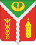 АДМИНИСТРАЦИЯГОРОДСКОГО ПОСЕЛЕНИЯ - ГОРОД КАЛАЧКАЛАЧЕЕВСКОГО МУНИЦИПАЛЬНОГО РАЙОНАВОРОНЕЖСКОЙ ОБЛАСТИП О С ТА Н О В Л Е Н И Е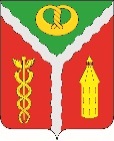 В соответствии с постановлением администрации городского поселения город Калач Калачеевского муниципального района Воронежской области от 16.10.2013 № 230 «Об утверждении Порядка разработки, реализации и оценки эффективности муниципальных программ городского поселения город Калач Калачеевского муниципального района Воронежской области» администрация городского поселения -город Калач Калачеевского муниципального районап о с т а н о в л я е т:Утвердить отчет о ходе реализации муниципальных программ городского поселения - город Калач следующего содержания:Отчет о выполнении Плана реализации муниципальных программ городского поселения - город Калач Калачеевского муниципального района Воронежской области (Приложение № 1);Отчет об использовании бюджетных ассигнований на реализацию муниципальных программ городского поселения - город Калач Калачеевского муниципального района Воронежской области (Приложение № 2);Информация о расходах федерального, областного и местных бюджетов, внебюджетных фондов, юридических и физических лиц на реализацию целей муниципальных программ городского поселения - город Калач Калачеевского муниципального района Воронежской области  (Приложение № 3);Сведения  о достижении значений показателей (индикаторов) реализации муниципальных программ городского поселения - город Калач Калачеевского муниципального района Воронежской области (Приложение № 4);Пояснительная записка (Приложение № 5).Опубликовать настоящее постановление в официальном периодическом издании «Вестник муниципальных правовых актов городского поселения - город Калач Калачеевского муниципального района Воронежской области», а также разместить на официальном сайте администрации городского поселения - город Калач в сети Интернет.3. Контроль за исполнением настоящего постановления оставляю за собой. Глава администрации городского поселения - город Калач                                                             Д.Н. ДудецкийПриложение № 1к постановлению администрации городского поселения - город Калачот «     »                         2023г. № _____Отчет о выполнении Плана реализации муниципальных программ городского поселения город Калач Калачеевского муниципального района по состоянию на 30.12.2022Приложение № 2к постановлению администрациигородского поселения - город Калачот «      »           202   г. №  Отчет об использовании бюджетных ассигнований на реализацию муниципальных программ городского поселения городКалач Калачеевского муниципального района Воронежской области
по состоянию на 30.12.2022 г."Развитие культуры и туризма в Калачеевском муниципальном районе на 2020-2026 г.г."Отчет об использовании бюджетных ассигнований
 местного бюджета на реализацию муниципальной программы "Обеспечение населения коммунальными услугами, содействие энергосбережению на территории городского поселения - город Калач Калачеевского муниципального района Воронежской области на 2020 - 2026 годы" городского  поселения  - город  Калач  Калачеевского муниципального района по состоянию на 30.12.2022Приложение № 3к постановлению администрации городского поселения город Калачот «_____»                          2023 г. № _____Информация
о расходах федерального, областного и местных бюджетов, внебюджетных фондов, юридических и физических лиц на реализацию целей муниципальной программы «Управление муниципальными финансами и муниципальное управление на 2020 -2026годы» городского поселения - город Калач Калачеевского муниципального района Воронежской области по состоянию на 30.12.2022Информация
о расходах федерального, областного и местных бюджетов, внебюджетных фондов, юридических и физических лиц на реализацию целей муниципальной программы «Развитие культуры и туризма в городском поселении город Калач Калачеевского муниципального района Воронежской области  на 2020-2022 гг.» городского поселения -  город Калач  Калачеевского  муниципального района Воронежской  области по состоянию на 30.12.2022Приложение № 4к постановлению администрации городского поселения город Калачот «    »             2023   г. № Приложение № 5 к постановлению администрации городского поселения - город Калачот «_____» ___________ 2023г. № _____Пояснительная запискаВ отчетном 2022 году администрацией городского поселения - город Калач Калачеевского муниципального района Воронежской области реализовывались задачи, поставленные и утвержденные в соответствии с задачами  Губернатора Воронежской области, приоритетами социально-экономического развития муниципального района, бюджетом городского поселения город Калач на 2022 год и на плановый период 2023 – 2024 годов, принятого Решением Совета народных депутатов от 23.12.2021 № 217 «О бюджете городского поселения город Калач Калачеевского муниципального района Воронежской области на 2022 год и на плановый период 2023-2024 годов» (в редакции от 25.02.2022 №238, от 30.03.2022 №244, от 27.06.2022 №260, от 14.09.2022г №278,от 23.12.2022 №298), муниципальными программами:- постановление администрации городского поселения город Калач от 15.10.2019 г. №490 «Управление муниципальными финансами и муниципальное управление в городском поселении город Калач Калачеевского муниципального района на 2020- 2026годы» (в редакции постановлений от 19.02.2020 г. №46, от 13.08.2020 г. №330, от 22.12.2020 г. № 560, от 28.12.2020г. №582, от 26.02.2021 г №70,от 30.12.2021№556, 28.02.2022 №50, 14.04.2022 №154, 12.07.2022 №272, 21.10.2022 №421, 28.12.2022 №635). - постановление администрации городского поселения город Калач от 15.10.2019 г. №491 «Об утверждении муниципальной программы «Развитие культуры и туризма в городском поселении город Калач Калачеевского муниципального района на 2020-2026 годы» (в редакции постановлений от 19.02.2020 г. №45, от 29.04.2020 № 168, от 14.05.2020 № 183, от 13.08.2020 № 329, от 22.12.2020 № 561, от 28.12.2020 №583,от 30.12.2021№553,      28.02.2022 №51, 14.04.2022 №155, 12.07.2022 №270,21.10.2022 №420,27.12.2022 №624);- постановление администрации городского поселения город Калач от 15.10.2019 г. №492«Об утверждении муниципальной программы «Обеспечение первичных мер пожарной безопасности в границах населенных пунктов городского поселения город Калач на 2020-2026 годы» (в редакции постановлений от 22.12.2020 г. № 562, от 28.12.2020г. №581,от 30.12.2021 №554, 29.03.2022 № 128,15.07.2022 № 277,02.11.2022 № 439,28.12.2022 № 634.)- постановление администрации городского поселения город Калач от 15.10.2019  № 493 «Об утверждении муниципальной программы «Обеспечение населения коммунальными услугами, содействие энергосбережению на территории городского поселения город Калач Калачеевского муниципального района Воронежской области на 2020 - 2026 годы» (в ред. от 06.02.2020 № 34, 16.04.2020         № 105, от 13.08.2020 № 332, от 21.12.2020 № 556, от 28.12.2020 № 580, от 18.02.2021 № 54, от 31.08.2021 № 380, от 30.12.2021   № 555, от 29.03.2022 № 128, от 15.07.2022 № 277, от 02.11.2022 № 439, от 28.12.2022 № 634);- постановление администрации городского поселения город Калач от 15.10.2019 № 495 «Об утверждении муниципальной программы городского поселения город Калач Калачеевского муниципального района Воронежской области «Формирование современной городской среды городского поселения город Калач Калачеевского муниципального района Воронежской области на 2020-2026 годы» (в ред. от 06.02.2020 № 35, от 14.05.2020 № 182, от 11.08.2020 № 326, от 21.12.2020 № 557, от 28.12.2020 № 576, от 18.02.2021 № 55, от 29.06.2021 № 273, от 30.12.2021 № 552, от 04.05.2022 № 172, от 28.11.2022 № 484, от 28.12.2022 № 627).Все муниципальные программы (далее – Программы) были выполнены в полном объеме согласно лимитам бюджетных обязательств.В ходе реализации программ достигнуты следующие результаты.Муниципальная программа «Управление муниципальными финансами и муниципальное управление на 2020-2026 годы».Произведены разовые денежные вознаграждения6 гражданам - почетным жителям города Калач и выплачены муниципальной пенсии 9 пенсионерам – бывшим сотрудникам администрации городского поселения город Калач.Муниципальная программа Развитие культуры и туризма в городском поселении город Калач Калачеевского муниципального района на 2020-2026 годы».Выплачивалась заработная плата и начисления сотрудникам МКУ «РДК «Юбилейный» и финансировалось проведения городских мероприятий согласно плана.Штатные расписания учреждений приводились в соответствие с действующим законодательством. Финансировалась деятельность учреждений.Муниципальная программа «Обеспечение населения коммунальными услугами, содействие энергосбережению на территории городского поселения - город Калач Калачеевского муниципального района Воронежской области на 2020 - 2026 годы».- По ремонту и содержанию автомобильных дорог, тротуаров – объем финансирования 45,66 млн. рублей. Ремонт автомобильных дорог осуществлен за счет средств субсидии из областного бюджета в размере 44,39 млн. рублей и средств муниципального бюджета в сумме 1,27 млн. рублей. - По обеспечению населения питьевой водой.В целях обеспечения бесперебойной и безаварийной работы системы водоснабжения в 2022 году произведена модернизация водопровода по улицам: Андрея Буквецкого и Коммунистическая общей стоимостью 4,63 млн. рублей.- По организации благоустройства, обеспечению чистоты и порядка на территории городского поселения город Калач.1.Содержание и обслуживание дорог местного значения по муниципальному заказу из средств местного бюджета 16,89 млн. рублей.2. Одним из составляющих содержания улично - дорожной сети является обеспечение качественного уличного освещения, для его организации, а также для сокращения расходов бюджета и объема потребляемой энергии в рамках энергосервисного контракта. К сожалению, работа электронной системы дает сбои в работе, а это создает неудобства и является причиной обращений граждан. Всего потрачено на уличное освещение 10,98 млн. рублей.3. В надлежащем состоянии содержались парки, скверы, газоны, цветники, производилась посадка деревьев и кустарников, высадка и посев цветов, выкашивание газонов (расходы – 5,96 млн рублей).4. На городских кладбищах производился спил аварийных деревьев, сухих веток, регулярно вывозился мусор, содержание воинских захоронений (расходы – 3,99 млн. рублей).5. Расходы из местного бюджета на прочее благоустройство  составили 45,38  млн. рублей.           4. Муниципальная программа «Обеспечение первичных мер пожарной безопасности в границах населенных пунктов городского поселения город Калач на 2020-2026 годы»      В рамках муниципальной программы проводились мероприятия по предупреждению ГОЧС это опашка лесополос, приобретение знаков пожарной безопасности, обеспечение мер пожарной безопасности.6. Муниципальная программа «Формирование современной городской среды городского поселения - город Калач Калачеевского муниципального района Воронежской области на 2020-2026 годы»В рамках муниципальной программы городского поселения город Калач Калачеевского муниципального района Воронежской области «Формирование современной городской среды городского поселения город Калач Калачеевского муниципального района Воронежской области на 2020-2026 годы» в 2022 году реализован I этап проекта «Благоустройство пешеходной зоны ул. Пугачева, ул. Партизанская, пер. Партизанский, ул. Красное Знамя, ул. Луначарского в г. Калач Калачеевского муниципального района Воронежской области». В ходе его реализации выполнено: тротуарная дорожка, протяженностью 3000 м, ливневая канализация и автомобильные стоянки у социально значимых объектов. Общая сумма затраченных средств составила 17 761 632,50 руб., в том числе федеральных 15 190 000,00 руб., областных 2 570 000,00 руб. и городского поселения – 1 632,50 руб. Муниципальная программа «Управление муниципальными финансами и муниципальное управление на 2020-2026 годы».19.02.2020 г. №46, 13.08.2020 г. №330, 22.12.2020 г. № 560, 28.12.2020г. №582           26.02.2021 г №70,           30.12.2021№556           28.02.2022 №50           14.04.2022 №154            12.07.2022 №272            21.10.2022 №421            28.12.2022 №635Муниципальная программа Развитие культуры и туризма в городском поселении город Калач Калачеевского муниципального района на 2020-2026 годы».19.02.2020 г. №45,  29.04.2020 № 168,  14.05.2020 № 183,  13.08.2020 № 329,  22.12.2020 № 561,  28.12.2020 №583 30.12.2021№553 28.02.2022 №5114.04.2022 №15512.07.2022 №27021.10.2022 №42027.12.2022 №624Муниципальная программа «Обеспечение населения коммунальными услугами, содействие энергосбережению на территории городского поселения - город Калач Калачеевского района Воронежской области на 2020-2026 годы».06.02.2020 № 34,16.04.2020 № 105,13.08.2020 № 332,21.12.2020 № 556,28.12.2020 № 580,18.02.2021 № 54, 31.08.2021 № 380,30.12.2021 № 555,29.03.2022 № 128,15.07.2022 № 277,02.11.2022 № 439,28.12.2022 № 634.Муниципальная программа «Формирование современной городской среды городского поселения - город Калач Калачеевского муниципального района Воронежской области на 2020-2026 годы».06.02.2020№ 35,14.05.2020 № 182,111.08.2020 № 326,21.12.2020 № 557,28.12.2020 №576,18.02.2021 № 55,29.06.2021 № 273,30.12.2021 № 55204.05.2022 № 172,28.11.2022 № 484,28.12.2022 № 627.Муниципальная программа «Обеспечение первичных мер пожарной безопасности в границах населенных пунктов городского поселения город Калач на 2020-2026 годы»	 22.12.2020 г. № 562,                 28.12.2020г. №581                 30.12.2021 №554                 28.02.2022 №52                 21.10.2022 №419                 27.12.2022 №625В ходе реализации муниципальных программ получен социальный и экономический эффекты, реализованы мероприятия, направленные на решение вопросов местного значения и повышения уровня и качества жизни жителей городского поселения город Калач. Реализация муниципальных программ целесообразна в дальнейшем и будет осуществляться в соответствии с бюджетом и Стратегией социально-экономического развития Калачеевского муниципального района Воронежской области.«28» февраля 2023 г. 	№ 80г. КалачОб утверждении  годового отчета о ходе реализации муниципальных программ городского поселения - город Калач Калачеевского муниципального района Воронежской области за 2022 год№ п/пСтатусНаименование подпрограммы, основного мероприятия, мероприятияИсполнитель мероприятия (структурное подразделение органа местного самоуправления, иной главный распорядитель средств местного бюджета), Ф.И.О., должность руководителя исполнителя)Плановый срокПлановый срокФактический срокФактический срокРасходы местного бюджета за отчетный период, тыс. руб.Расходы местного бюджета за отчетный период, тыс. руб.Расходы местного бюджета за отчетный период, тыс. руб.Результаты реализации мероприятийРезультаты реализации мероприятийПроблемы, возникающие в ходе реализации мероприятия№ п/пСтатусНаименование подпрограммы, основного мероприятия, мероприятияИсполнитель мероприятия (структурное подразделение органа местного самоуправления, иной главный распорядитель средств местного бюджета), Ф.И.О., должность руководителя исполнителя)Плановый срокПлановый срокФактический срокФактический срокРасходы местного бюджета за отчетный период, тыс. руб.Расходы местного бюджета за отчетный период, тыс. руб.Расходы местного бюджета за отчетный период, тыс. руб.Результаты реализации мероприятийРезультаты реализации мероприятийПроблемы, возникающие в ходе реализации мероприятия№ п/пСтатусНаименование подпрограммы, основного мероприятия, мероприятияИсполнитель мероприятия (структурное подразделение органа местного самоуправления, иной главный распорядитель средств местного бюджета), Ф.И.О., должность руководителя исполнителя)Плановый срокПлановый срокФактический срокФактический срокРасходы местного бюджета за отчетный период, тыс. руб.Расходы местного бюджета за отчетный период, тыс. руб.Расходы местного бюджета за отчетный период, тыс. руб.Результаты реализации мероприятийРезультаты реализации мероприятийПроблемы, возникающие в ходе реализации мероприятия№ п/пСтатусНаименование подпрограммы, основного мероприятия, мероприятияИсполнитель мероприятия (структурное подразделение органа местного самоуправления, иной главный распорядитель средств местного бюджета), Ф.И.О., должность руководителя исполнителя)Плановый срокПлановый срокФактический срокФактический срокРасходы местного бюджета за отчетный период, тыс. руб.Расходы местного бюджета за отчетный период, тыс. руб.Расходы местного бюджета за отчетный период, тыс. руб.Проблемы, возникающие в ходе реализации мероприятия№ п/пСтатусНаименование подпрограммы, основного мероприятия, мероприятияИсполнитель мероприятия (структурное подразделение органа местного самоуправления, иной главный распорядитель средств местного бюджета), Ф.И.О., должность руководителя исполнителя)начала реализацииокончания реализацииначала реализацииокончания реализацииПредусмотрено решением представительного органа местного самоуправления о местном бюджете в отчетном годукассовый план на отчетную датукассовое исполнение на отчетную датузапланируемыедостигнутыеПроблемы, возникающие в ходе реализации мероприятия№ п/пСтатусНаименование подпрограммы, основного мероприятия, мероприятияИсполнитель мероприятия (структурное подразделение органа местного самоуправления, иной главный распорядитель средств местного бюджета), Ф.И.О., должность руководителя исполнителя)мероприятия в очередном финансовом году мероприятия в очередном финансовом году мероприятия в очередном финансовом году мероприятия в очередном финансовом году Предусмотрено решением представительного органа местного самоуправления о местном бюджете в отчетном годукассовый план на отчетную датукассовое исполнение на отчетную датузапланируемыедостигнутыеПроблемы, возникающие в ходе реализации мероприятия№ п/пСтатусНаименование подпрограммы, основного мероприятия, мероприятияИсполнитель мероприятия (структурное подразделение органа местного самоуправления, иной главный распорядитель средств местного бюджета), Ф.И.О., должность руководителя исполнителя)мероприятия в очередном финансовом году мероприятия в очередном финансовом году мероприятия в очередном финансовом году мероприятия в очередном финансовом году Предусмотрено решением представительного органа местного самоуправления о местном бюджете в отчетном годукассовый план на отчетную датукассовое исполнение на отчетную датузапланируемыедостигнутыеПроблемы, возникающие в ходе реализации мероприятия12345656789101112Муниципальная программа"Управление  муниципальными  финансами и  муниципальное  управление на 2020 -2026годы""Управление  муниципальными  финансами и  муниципальное  управление на 2020 -2026годы""Управление  муниципальными  финансами и  муниципальное  управление на 2020 -2026годы""Управление  муниципальными  финансами и  муниципальное  управление на 2020 -2026годы""Управление  муниципальными  финансами и  муниципальное  управление на 2020 -2026годы""Управление  муниципальными  финансами и  муниципальное  управление на 2020 -2026годы""Управление  муниципальными  финансами и  муниципальное  управление на 2020 -2026годы""Управление  муниципальными  финансами и  муниципальное  управление на 2020 -2026годы""Управление  муниципальными  финансами и  муниципальное  управление на 2020 -2026годы""Управление  муниципальными  финансами и  муниципальное  управление на 2020 -2026годы""Управление  муниципальными  финансами и  муниципальное  управление на 2020 -2026годы""Управление  муниципальными  финансами и  муниципальное  управление на 2020 -2026годы"1ПОДПРОГРАММА 1"Социальная  политика  по  оказанию  помощи  населению"Сектор ФЭУ и О –01.01.202231.12.202201.01.202231.12.20221359,31359,31359,31ПОДПРОГРАММА 1"Социальная  политика  по  оказанию  помощи  населению"Сектор ФЭУ и О –01.01.202231.12.202201.01.202231.12.20221359,31359,31359,31ПОДПРОГРАММА 1"Социальная  политика  по  оказанию  помощи  населению"Сектор ФЭУ и О –01.01.202231.12.202201.01.202231.12.20221359,31359,31359,31ПОДПРОГРАММА 1"Социальная  политика  по  оказанию  помощи  населению"Киселева С.С.01.01.202231.12.202201.01.202231.12.20221359,31359,31359,32Основное мероприятие 1.1Организация адресной   помощи пожилым людям и гражданам, оказавшихся в трудной жизненной  ситуации.Сектор ФЭУ и О –01.01.202231.12.202201.01.202231.12.20222Основное мероприятие 1.1Организация адресной   помощи пожилым людям и гражданам, оказавшихся в трудной жизненной  ситуации.Сектор ФЭУ и О –01.01.202231.12.202201.01.202231.12.20222Основное мероприятие 1.1Организация адресной   помощи пожилым людям и гражданам, оказавшихся в трудной жизненной  ситуации.Сектор ФЭУ и О –01.01.202231.12.202201.01.202231.12.20222Основное мероприятие 1.1Организация адресной   помощи пожилым людям и гражданам, оказавшихся в трудной жизненной  ситуации.Киселева С.С.01.01.202231.12.202201.01.202231.12.20223Основное мероприятие 1.2Пенсионное обеспечениеСектор ФЭУ и О –01.01.202231.12.202201.01.202231.12.20221234,31234,31234,3Выплата муниципальных пенсий  ежемесячноВыплата муниципальных пенсий  ежемесячно3Основное мероприятие 1.2Пенсионное обеспечениеСектор ФЭУ и О –01.01.202231.12.202201.01.202231.12.20221234,31234,31234,3Выплата муниципальных пенсий  ежемесячноВыплата муниципальных пенсий  ежемесячно3Основное мероприятие 1.2Пенсионное обеспечениеСектор ФЭУ и О –01.01.202231.12.202201.01.202231.12.20221234,31234,31234,3Выплата муниципальных пенсий  ежемесячноВыплата муниципальных пенсий  ежемесячно3Основное мероприятие 1.2Пенсионное обеспечениеКиселева С.С.01.01.202231.12.202201.01.202231.12.20221234,31234,31234,3Выплата муниципальных пенсий  ежемесячноВыплата муниципальных пенсий  ежемесячно4Основное мероприятие 1.3Оганизация   выплат  Почетным  гражданам  городского поселения  город Калач, активно  участвующих в общественной  жизни поселения, выплаты в  связи с  юбилейными  и  памятными  датами.Сектор ФЭУ и О –01.01.202231.12.202201.01.202231.12.2022125,0125,0125,0 выплаты почетным жителям на празднование "Дня города" выплаты почетным жителям на празднование "Дня города"4Основное мероприятие 1.3Оганизация   выплат  Почетным  гражданам  городского поселения  город Калач, активно  участвующих в общественной  жизни поселения, выплаты в  связи с  юбилейными  и  памятными  датами.Сектор ФЭУ и О –01.01.202231.12.202201.01.202231.12.2022125,0125,0125,0 выплаты почетным жителям на празднование "Дня города" выплаты почетным жителям на празднование "Дня города"4Основное мероприятие 1.3Оганизация   выплат  Почетным  гражданам  городского поселения  город Калач, активно  участвующих в общественной  жизни поселения, выплаты в  связи с  юбилейными  и  памятными  датами.Сектор ФЭУ и О –01.01.202231.12.202201.01.202231.12.2022125,0125,0125,0 выплаты почетным жителям на празднование "Дня города" выплаты почетным жителям на празднование "Дня города"4Основное мероприятие 1.3Оганизация   выплат  Почетным  гражданам  городского поселения  город Калач, активно  участвующих в общественной  жизни поселения, выплаты в  связи с  юбилейными  и  памятными  датами.Киселева С.С.01.01.202231.12.202201.01.202231.12.2022125,0125,0125,0 выплаты почетным жителям на празднование "Дня города" выплаты почетным жителям на празднование "Дня города"5Основное мероприятие 1.4Организация   выплат   гражданам, пострадавшим в результате ЧССектор ФЭУ и О –01.01.202231.12.202201.01.202231.12.20225Основное мероприятие 1.4Организация   выплат   гражданам, пострадавшим в результате ЧССектор ФЭУ и О –01.01.202231.12.202201.01.202231.12.20225Основное мероприятие 1.4Организация   выплат   гражданам, пострадавшим в результате ЧССектор ФЭУ и О –01.01.202231.12.202201.01.202231.12.20225Основное мероприятие 1.4Организация   выплат   гражданам, пострадавшим в результате ЧССектор ФЭУ и О –01.01.202231.12.202201.01.202231.12.20225Основное мероприятие 1.4Организация   выплат   гражданам, пострадавшим в результате ЧСКиселева С.С.01.01.202231.12.202201.01.202231.12.20226Основное мероприятие 1.5Возмещение затрат на приобретение оборудования по цифровому телевидениюСектор ФЭУ и О –01.01.202231.12.202201.01.202231.12.20226Основное мероприятие 1.5Возмещение затрат на приобретение оборудования по цифровому телевидениюКиселева С.С.01.01.202231.12.202201.01.202231.12.20227ПОДПРОГРАММА 2"Финансовое  обеспечение деятельности администрации городского поселения город  КалачСектор ФЭУ и О –30725,430725,430725,47ПОДПРОГРАММА 2"Финансовое  обеспечение деятельности администрации городского поселения город  КалачСектор ФЭУ и О –30725,430725,430725,47ПОДПРОГРАММА 2"Финансовое  обеспечение деятельности администрации городского поселения город  КалачСектор ФЭУ и О –30725,430725,430725,47ПОДПРОГРАММА 2"Финансовое  обеспечение деятельности администрации городского поселения город  КалачКиселева С.С.30725,430725,430725,48Основное мероприятие 2.1Финансовое  обеспечение деятельности  администрации  городского  поселения  город  КалачСектор ФЭУ и О –01.01.202231.12.202201.01.202231.12.202230725,430725,430725,4Обеспечение  деятельности администрации городского поселение город Калач и КУ "Управление городского хозяйства"Обеспечение  деятельности администрации городского поселение город Калач и КУ "Управление городского хозяйства"8Основное мероприятие 2.1Финансовое  обеспечение деятельности  администрации  городского  поселения  город  КалачКиселева С.С.01.01.202231.12.202201.01.202231.12.202230725,430725,430725,4Обеспечение  деятельности администрации городского поселение город Калач и КУ "Управление городского хозяйства"Обеспечение  деятельности администрации городского поселение город Калач и КУ "Управление городского хозяйства"9Основное мероприятие 2.2.Обеспечение  мероприятий в сфере защиты  населения   и территории  от  чрезвычайных ситуаций  природного и  техногенного  характера   на  территории  городского  поселения город КалачСектор ФЭУ и О –01.01.202231.12.202201.01.202231.12.20220,00,00,0Проведены мероприятия по подготовке к весеннему паводку, по опашке лесов Проведены мероприятия по подготовке к весеннему паводку, по опашке лесов9Основное мероприятие 2.2.Обеспечение  мероприятий в сфере защиты  населения   и территории  от  чрезвычайных ситуаций  природного и  техногенного  характера   на  территории  городского  поселения город КалачКиселева С.С..01.01.202231.12.202201.01.202231.12.20220,00,00,0Проведены мероприятия по подготовке к весеннему паводку, по опашке лесов Проведены мероприятия по подготовке к весеннему паводку, по опашке лесов10Основное мероприятие 2.3Обеспечение  проведение  выборов   на  территории  городского поселения город КалачСектор ФЭУ и О –01.01.202231.12.202201.01.202231.12.20220,00,00,0Проведение мероприятия по содействию избирательной комиссии по информированию гражданПроведение мероприятия по содействию избирательной комиссии по информированию граждан10Основное мероприятие 2.3Обеспечение  проведение  выборов   на  территории  городского поселения город КалачКиселева С.С..01.01.202231.12.202201.01.202231.12.20220,00,00,0Проведение мероприятия по содействию избирательной комиссии по информированию гражданПроведение мероприятия по содействию избирательной комиссии по информированию граждан11Основное мероприятие 2.4Погашение  процентов за  использование  бюджетными  средствами.Сектор ФЭУ и О –01.01.202231.12.202201.01.202231.12.20220,00,00,0Погашение основного долга по кредиту (119,8 и уплата процентов по обслуживанию муниципального долга)Погашение основного долга по кредиту (119,8 и уплата процентов по обслуживанию муниципального долга)11Основное мероприятие 2.4Погашение  процентов за  использование  бюджетными  средствами.Сектор ФЭУ и О –01.01.202231.12.202201.01.202231.12.20220,00,00,0Погашение основного долга по кредиту (119,8 и уплата процентов по обслуживанию муниципального долга)Погашение основного долга по кредиту (119,8 и уплата процентов по обслуживанию муниципального долга)11Основное мероприятие 2.4Погашение  процентов за  использование  бюджетными  средствами.Сектор ФЭУ и О –01.01.202231.12.202201.01.202231.12.20220,00,00,0Погашение основного долга по кредиту (119,8 и уплата процентов по обслуживанию муниципального долга)Погашение основного долга по кредиту (119,8 и уплата процентов по обслуживанию муниципального долга)11Основное мероприятие 2.4Погашение  процентов за  использование  бюджетными  средствами.Киселева С.С.01.01.202231.12.202201.01.202231.12.20220,00,00,0Погашение основного долга по кредиту (119,8 и уплата процентов по обслуживанию муниципального долга)Погашение основного долга по кредиту (119,8 и уплата процентов по обслуживанию муниципального долга)12Основное мероприятие 2.5Обеспечение условий для развития физической культуры и спортаСектор ФЭУ и О – 01.01.202231.12.202201.01.202231.12.202213,413,4 13,4 Обеспечение условий для развития физической культуры и спортаОбеспечение условий для развития физической культуры и спорта12Основное мероприятие 2.5Обеспечение условий для развития физической культуры и спортаКиселева С.С.01.01.202231.12.202201.01.202231.12.202213,413,4 13,4 Обеспечение условий для развития физической культуры и спортаОбеспечение условий для развития физической культуры и спорта13Основное мероприятие 2.6Обеспечение  условий для развития физической культуры и спортаСектор ФЭУ и О – 01.01.202231.12.202201.01.202231.12.20220,00,00,0Приобретение сувенирной продукцииПриобретение сувенирной продукции13Основное мероприятие 2.6Обеспечение  условий для развития физической культуры и спортаКиселева С.С.01.01.202231.12.202201.01.202231.12.20220,00,00,0Приобретение сувенирной продукцииПриобретение сувенирной продукции14Основное мероприятие 2.7Иные  межбюджетные трансфертыСектор ФЭУ и О –01.01.202031.12.202001.01.202031.12.202062,262,262,2Оплата КСП за проведение внешнего финансового контроляОплата КСП за проведение внешнего финансового контроля14Основное мероприятие 2.7Иные  межбюджетные трансфертыКиселева С.С.01.01.202031.12.202001.01.202031.12.202062,262,262,2Оплата КСП за проведение внешнего финансового контроляОплата КСП за проведение внешнего финансового контроля15Муниципальная программа"Развитие культуры и туризма в городском поселении город Калач Калачеевского  муниципального района Воронежской области в 2020 – 2026 г.г.""Развитие культуры и туризма в городском поселении город Калач Калачеевского  муниципального района Воронежской области в 2020 – 2026 г.г.""Развитие культуры и туризма в городском поселении город Калач Калачеевского  муниципального района Воронежской области в 2020 – 2026 г.г.""Развитие культуры и туризма в городском поселении город Калач Калачеевского  муниципального района Воронежской области в 2020 – 2026 г.г.""Развитие культуры и туризма в городском поселении город Калач Калачеевского  муниципального района Воронежской области в 2020 – 2026 г.г.""Развитие культуры и туризма в городском поселении город Калач Калачеевского  муниципального района Воронежской области в 2020 – 2026 г.г.""Развитие культуры и туризма в городском поселении город Калач Калачеевского  муниципального района Воронежской области в 2020 – 2026 г.г.""Развитие культуры и туризма в городском поселении город Калач Калачеевского  муниципального района Воронежской области в 2020 – 2026 г.г.""Развитие культуры и туризма в городском поселении город Калач Калачеевского  муниципального района Воронежской области в 2020 – 2026 г.г.""Развитие культуры и туризма в городском поселении город Калач Калачеевского  муниципального района Воронежской области в 2020 – 2026 г.г.""Развитие культуры и туризма в городском поселении город Калач Калачеевского  муниципального района Воронежской области в 2020 – 2026 г.г.""Развитие культуры и туризма в городском поселении город Калач Калачеевского  муниципального района Воронежской области в 2020 – 2026 г.г."15Муниципальная программа"Развитие культуры и туризма в городском поселении город Калач Калачеевского  муниципального района Воронежской области в 2020 – 2026 г.г.""Развитие культуры и туризма в городском поселении город Калач Калачеевского  муниципального района Воронежской области в 2020 – 2026 г.г.""Развитие культуры и туризма в городском поселении город Калач Калачеевского  муниципального района Воронежской области в 2020 – 2026 г.г.""Развитие культуры и туризма в городском поселении город Калач Калачеевского  муниципального района Воронежской области в 2020 – 2026 г.г.""Развитие культуры и туризма в городском поселении город Калач Калачеевского  муниципального района Воронежской области в 2020 – 2026 г.г.""Развитие культуры и туризма в городском поселении город Калач Калачеевского  муниципального района Воронежской области в 2020 – 2026 г.г.""Развитие культуры и туризма в городском поселении город Калач Калачеевского  муниципального района Воронежской области в 2020 – 2026 г.г.""Развитие культуры и туризма в городском поселении город Калач Калачеевского  муниципального района Воронежской области в 2020 – 2026 г.г.""Развитие культуры и туризма в городском поселении город Калач Калачеевского  муниципального района Воронежской области в 2020 – 2026 г.г.""Развитие культуры и туризма в городском поселении город Калач Калачеевского  муниципального района Воронежской области в 2020 – 2026 г.г.""Развитие культуры и туризма в городском поселении город Калач Калачеевского  муниципального района Воронежской области в 2020 – 2026 г.г.""Развитие культуры и туризма в городском поселении город Калач Калачеевского  муниципального района Воронежской области в 2020 – 2026 г.г."16ПОДПРОГРАММА 1Молодежная политика16ПОДПРОГРАММА 1Молодежная политика16ПОДПРОГРАММА 1Молодежная политикаСектор ФЭУ и О –16ПОДПРОГРАММА 1Молодежная политикаКиселева С.С.17Основное мероприятие 1.1Финансовое обеспечение МКУ "Дворец Молодежи"17Основное мероприятие 1.1Финансовое обеспечение МКУ "Дворец Молодежи"17Основное мероприятие 1.1Финансовое обеспечение МКУ "Дворец Молодежи"Сектор ФЭУ и О –17Основное мероприятие 1.1Финансовое обеспечение МКУ "Дворец Молодежи"Киселева С.С.18Основное мероприятие 1.2Расходы на обеспечение  деятельности МКУ "Дворец Молодежи"18Основное мероприятие 1.2Расходы на обеспечение  деятельности МКУ "Дворец Молодежи"18Основное мероприятие 1.2Расходы на обеспечение  деятельности МКУ "Дворец Молодежи"Сектор ФЭУ и О –18Основное мероприятие 1.2Расходы на обеспечение  деятельности МКУ "Дворец Молодежи"Киселева С.С.19ПОДПРОГРАММА 2Культурно-досуговая деятельность и народное творчество01.01.202231.12.202201.01.202231.12.20226183,56183,56183,519ПОДПРОГРАММА 2Культурно-досуговая деятельность и народное творчество01.01.202231.12.202201.01.202231.12.20226183,56183,56183,519ПОДПРОГРАММА 2Культурно-досуговая деятельность и народное творчествоСектор ФЭУ и О –01.01.202231.12.202201.01.202231.12.20226183,56183,56183,519ПОДПРОГРАММА 2Культурно-досуговая деятельность и народное творчествоКиселева С.С.01.01.202231.12.202201.01.202231.12.20226183,56183,56183,520Основное мероприятие 2.1Финансовое обеспечение МКУ "РДК "Юбилейный"01.01.202231.12.202201.01.202231.12.20225550,75550,75550,7Выплата заработной платы и отчислений работникамВыплата заработной платы и отчислений работникам20Основное мероприятие 2.1Финансовое обеспечение МКУ "РДК "Юбилейный"01.01.202231.12.202201.01.202231.12.20225550,75550,75550,7Выплата заработной платы и отчислений работникамВыплата заработной платы и отчислений работникам20Основное мероприятие 2.1Финансовое обеспечение МКУ "РДК "Юбилейный"Сектор ФЭУ и О –01.01.202231.12.202201.01.202231.12.20225550,75550,75550,7Выплата заработной платы и отчислений работникамВыплата заработной платы и отчислений работникам20Основное мероприятие 2.1Финансовое обеспечение МКУ "РДК "Юбилейный"Киселева С.С.01.01.202231.12.202201.01.202231.12.20225550,75550,75550,7Выплата заработной платы и отчислений работникамВыплата заработной платы и отчислений работникам21Основное мероприятие 2.2.Расходы на обеспечение  деятельности МКУ "РДК "Юбилейный"01.01.202131.12.202101.01.202131.12.2021632,8632,8632,8Осуществлены расходы по обеспечению деятельности МКУ  "РДК"Юбилейный"Осуществлены расходы по обеспечению деятельности МКУ  "РДК"Юбилейный"21Основное мероприятие 2.2.Расходы на обеспечение  деятельности МКУ "РДК "Юбилейный"01.01.202131.12.202101.01.202131.12.2021632,8632,8632,8Осуществлены расходы по обеспечению деятельности МКУ  "РДК"Юбилейный"Осуществлены расходы по обеспечению деятельности МКУ  "РДК"Юбилейный"21Основное мероприятие 2.2.Расходы на обеспечение  деятельности МКУ "РДК "Юбилейный"Сектор ФЭУ и О –01.01.202131.12.202101.01.202131.12.2021632,8632,8632,8Осуществлены расходы по обеспечению деятельности МКУ  "РДК"Юбилейный"Осуществлены расходы по обеспечению деятельности МКУ  "РДК"Юбилейный"21Основное мероприятие 2.2.Расходы на обеспечение  деятельности МКУ "РДК "Юбилейный"Киселева С.С.01.01.202131.12.202101.01.202131.12.2021632,8632,8632,8Осуществлены расходы по обеспечению деятельности МКУ  "РДК"Юбилейный"Осуществлены расходы по обеспечению деятельности МКУ  "РДК"Юбилейный"22Основное мероприятие 2.3.Создание безбарьерной среды  в МКУ "РДК" Юбилейный" по государственной программе Воронежской области "Доступная среда"Сектор ФЭУ и О –01.01.202131.12.202101.01.202131.12.202122Основное мероприятие 2.3.Создание безбарьерной среды  в МКУ "РДК" Юбилейный" по государственной программе Воронежской области "Доступная среда"Киселева С.С.01.01.202131.12.202101.01.202131.12.202123Основное мероприятие 2.4.Расходы на укрепление материально-технической базы ремонт ДК им. ЧапаеваСектор ФЭУ и О –01.01.202131.12.202101.01.202131.12.20210,00,00,0Осуществлены расходы на укрепление материально-технической базы ремонт ДК им. ЧапаеваОсуществлены расходы на укрепление материально-технической базы ремонт ДК им. Чапаева23Основное мероприятие 2.4.Расходы на укрепление материально-технической базы ремонт ДК им. ЧапаеваКиселева С.С..01.01.202131.12.202101.01.202131.12.20210,00,00,0Осуществлены расходы на укрепление материально-технической базы ремонт ДК им. ЧапаеваОсуществлены расходы на укрепление материально-технической базы ремонт ДК им. Чапаева24ПОДПРОГРАММА 3Развитие бибилиотечного обслуживания01.01.202131.12.202101.01.202131.12.20210,00,00,024ПОДПРОГРАММА 3Развитие бибилиотечного обслуживания01.01.202131.12.202101.01.202131.12.20210,00,00,024ПОДПРОГРАММА 3Развитие бибилиотечного обслуживанияСектор ФЭУ и О –01.01.202131.12.202101.01.202131.12.20210,00,00,024ПОДПРОГРАММА 3Развитие бибилиотечного обслуживанияКиселева С.С.01.01.202131.12.202101.01.202131.12.20210,00,00,025Основное мероприятие 3.1Расходы на обеспечение обслуживания населения, комплектование   и обеспечение сохранности  библиотечных фондов библиотеки городского поселения01.01.202131.12.202101.01.202131.12.20210,00,00,0Выплата заработной платы и отчислений работникамВыплата заработной платы и отчислений работникам25Основное мероприятие 3.1Расходы на обеспечение обслуживания населения, комплектование   и обеспечение сохранности  библиотечных фондов библиотеки городского поселения01.01.202131.12.202101.01.202131.12.20210,00,00,0Выплата заработной платы и отчислений работникамВыплата заработной платы и отчислений работникам25Основное мероприятие 3.1Расходы на обеспечение обслуживания населения, комплектование   и обеспечение сохранности  библиотечных фондов библиотеки городского поселенияСектор ФЭУ и О –01.01.202131.12.202101.01.202131.12.20210,00,00,0Выплата заработной платы и отчислений работникамВыплата заработной платы и отчислений работникам25Основное мероприятие 3.1Расходы на обеспечение обслуживания населения, комплектование   и обеспечение сохранности  библиотечных фондов библиотеки городского поселенияКиселева С.С.01.01.202131.12.202101.01.202131.12.20210,00,00,0Выплата заработной платы и отчислений работникамВыплата заработной платы и отчислений работникам26ПОДПРОГРАММА 4Развитие туризма26ПОДПРОГРАММА 4Развитие туризма26ПОДПРОГРАММА 4Развитие туризмаСектор ФЭУ и О –26ПОДПРОГРАММА 4Развитие туризмаКиселева С.С.Отчет о выполнении Плана реализации  муниципальной программы " Обеспечение населения коммунальными услугами, содействие энергосбережению на территории городского поселения - город Калач на 2020-2026 годы " городского поселения -  город Калач  Калачеевского муниципального района по состоянию на 30.12.2022Отчет о выполнении Плана реализации  муниципальной программы " Обеспечение населения коммунальными услугами, содействие энергосбережению на территории городского поселения - город Калач на 2020-2026 годы " городского поселения -  город Калач  Калачеевского муниципального района по состоянию на 30.12.2022Отчет о выполнении Плана реализации  муниципальной программы " Обеспечение населения коммунальными услугами, содействие энергосбережению на территории городского поселения - город Калач на 2020-2026 годы " городского поселения -  город Калач  Калачеевского муниципального района по состоянию на 30.12.2022Отчет о выполнении Плана реализации  муниципальной программы " Обеспечение населения коммунальными услугами, содействие энергосбережению на территории городского поселения - город Калач на 2020-2026 годы " городского поселения -  город Калач  Калачеевского муниципального района по состоянию на 30.12.2022Отчет о выполнении Плана реализации  муниципальной программы " Обеспечение населения коммунальными услугами, содействие энергосбережению на территории городского поселения - город Калач на 2020-2026 годы " городского поселения -  город Калач  Калачеевского муниципального района по состоянию на 30.12.2022Отчет о выполнении Плана реализации  муниципальной программы " Обеспечение населения коммунальными услугами, содействие энергосбережению на территории городского поселения - город Калач на 2020-2026 годы " городского поселения -  город Калач  Калачеевского муниципального района по состоянию на 30.12.2022Отчет о выполнении Плана реализации  муниципальной программы " Обеспечение населения коммунальными услугами, содействие энергосбережению на территории городского поселения - город Калач на 2020-2026 годы " городского поселения -  город Калач  Калачеевского муниципального района по состоянию на 30.12.2022Отчет о выполнении Плана реализации  муниципальной программы " Обеспечение населения коммунальными услугами, содействие энергосбережению на территории городского поселения - город Калач на 2020-2026 годы " городского поселения -  город Калач  Калачеевского муниципального района по состоянию на 30.12.2022Отчет о выполнении Плана реализации  муниципальной программы " Обеспечение населения коммунальными услугами, содействие энергосбережению на территории городского поселения - город Калач на 2020-2026 годы " городского поселения -  город Калач  Калачеевского муниципального района по состоянию на 30.12.2022Отчет о выполнении Плана реализации  муниципальной программы " Обеспечение населения коммунальными услугами, содействие энергосбережению на территории городского поселения - город Калач на 2020-2026 годы " городского поселения -  город Калач  Калачеевского муниципального района по состоянию на 30.12.2022Отчет о выполнении Плана реализации  муниципальной программы " Обеспечение населения коммунальными услугами, содействие энергосбережению на территории городского поселения - город Калач на 2020-2026 годы " городского поселения -  город Калач  Калачеевского муниципального района по состоянию на 30.12.2022Отчет о выполнении Плана реализации  муниципальной программы " Обеспечение населения коммунальными услугами, содействие энергосбережению на территории городского поселения - город Калач на 2020-2026 годы " городского поселения -  город Калач  Калачеевского муниципального района по состоянию на 30.12.2022Отчет о выполнении Плана реализации  муниципальной программы " Обеспечение населения коммунальными услугами, содействие энергосбережению на территории городского поселения - город Калач на 2020-2026 годы " городского поселения -  город Калач  Калачеевского муниципального района по состоянию на 30.12.2022Отчет о выполнении Плана реализации  муниципальной программы " Обеспечение населения коммунальными услугами, содействие энергосбережению на территории городского поселения - город Калач на 2020-2026 годы " городского поселения -  город Калач  Калачеевского муниципального района по состоянию на 30.12.2022№ п/пСтатусНаименование подпрограммы, основного мероприятия, мероприятияИсполнитель мероприятия (структурное подразделение органа местного самоуправления, иной главный распорядитель средств местного бюджета), Ф.И.О., должность руководителя исполнителя)Плановый срокПлановый срокФактический срокФактический срокРасходы местного бюджета за отчетный период, тыс. руб.Расходы местного бюджета за отчетный период, тыс. руб.Расходы местного бюджета за отчетный период, тыс. руб.Результаты реализации мероприятийРезультаты реализации мероприятийПроблемы, возникающие в ходе реализации мероприятия№ п/пСтатусНаименование подпрограммы, основного мероприятия, мероприятияИсполнитель мероприятия (структурное подразделение органа местного самоуправления, иной главный распорядитель средств местного бюджета), Ф.И.О., должность руководителя исполнителя)Плановый срокПлановый срокФактический срокФактический срокРасходы местного бюджета за отчетный период, тыс. руб.Расходы местного бюджета за отчетный период, тыс. руб.Расходы местного бюджета за отчетный период, тыс. руб.Результаты реализации мероприятийРезультаты реализации мероприятийПроблемы, возникающие в ходе реализации мероприятия№ п/пСтатусНаименование подпрограммы, основного мероприятия, мероприятияИсполнитель мероприятия (структурное подразделение органа местного самоуправления, иной главный распорядитель средств местного бюджета), Ф.И.О., должность руководителя исполнителя)Плановый срокПлановый срокФактический срокФактический срокРасходы местного бюджета за отчетный период, тыс. руб.Расходы местного бюджета за отчетный период, тыс. руб.Расходы местного бюджета за отчетный период, тыс. руб.Результаты реализации мероприятийРезультаты реализации мероприятийПроблемы, возникающие в ходе реализации мероприятия№ п/пСтатусНаименование подпрограммы, основного мероприятия, мероприятияИсполнитель мероприятия (структурное подразделение органа местного самоуправления, иной главный распорядитель средств местного бюджета), Ф.И.О., должность руководителя исполнителя)Плановый срокПлановый срокФактический срокФактический срокРасходы местного бюджета за отчетный период, тыс. руб.Расходы местного бюджета за отчетный период, тыс. руб.Расходы местного бюджета за отчетный период, тыс. руб.Проблемы, возникающие в ходе реализации мероприятия№ п/пСтатусНаименование подпрограммы, основного мероприятия, мероприятияИсполнитель мероприятия (структурное подразделение органа местного самоуправления, иной главный распорядитель средств местного бюджета), Ф.И.О., должность руководителя исполнителя)начала реализацииокончания реализацииначала реализацииокончания реализацииПредусмотрено решением представительного органа местного самоуправления о местном бюджете в отчетном годукассовый план на отчетную датукассовое исполнение на отчетную датузапланируемыедостигнутыеПроблемы, возникающие в ходе реализации мероприятия№ п/пСтатусНаименование подпрограммы, основного мероприятия, мероприятияИсполнитель мероприятия (структурное подразделение органа местного самоуправления, иной главный распорядитель средств местного бюджета), Ф.И.О., должность руководителя исполнителя)мероприятия в очередном финансовом году мероприятия в очередном финансовом году мероприятия в очередном финансовом году мероприятия в очередном финансовом году Предусмотрено решением представительного органа местного самоуправления о местном бюджете в отчетном годукассовый план на отчетную датукассовое исполнение на отчетную датузапланируемыедостигнутыеПроблемы, возникающие в ходе реализации мероприятия№ п/пСтатусНаименование подпрограммы, основного мероприятия, мероприятияИсполнитель мероприятия (структурное подразделение органа местного самоуправления, иной главный распорядитель средств местного бюджета), Ф.И.О., должность руководителя исполнителя)мероприятия в очередном финансовом году мероприятия в очередном финансовом году мероприятия в очередном финансовом году мероприятия в очередном финансовом году Предусмотрено решением представительного органа местного самоуправления о местном бюджете в отчетном годукассовый план на отчетную датукассовое исполнение на отчетную датузапланируемыедостигнутыеПроблемы, возникающие в ходе реализации мероприятия12345656789101112Муниципальная программаОбеспечение населения коммунальными услугами, содействие энергосбережению на территории городского поселения город Калач на 2020-2026 годыОбеспечение населения коммунальными услугами, содействие энергосбережению на территории городского поселения город Калач на 2020-2026 годыОбеспечение населения коммунальными услугами, содействие энергосбережению на территории городского поселения город Калач на 2020-2026 годыОбеспечение населения коммунальными услугами, содействие энергосбережению на территории городского поселения город Калач на 2020-2026 годыОбеспечение населения коммунальными услугами, содействие энергосбережению на территории городского поселения город Калач на 2020-2026 годыОбеспечение населения коммунальными услугами, содействие энергосбережению на территории городского поселения город Калач на 2020-2026 годыОбеспечение населения коммунальными услугами, содействие энергосбережению на территории городского поселения город Калач на 2020-2026 годыОбеспечение населения коммунальными услугами, содействие энергосбережению на территории городского поселения город Калач на 2020-2026 годыОбеспечение населения коммунальными услугами, содействие энергосбережению на территории городского поселения город Калач на 2020-2026 годыОбеспечение населения коммунальными услугами, содействие энергосбережению на территории городского поселения город Калач на 2020-2026 годыОбеспечение населения коммунальными услугами, содействие энергосбережению на территории городского поселения город Калач на 2020-2026 годыОбеспечение населения коммунальными услугами, содействие энергосбережению на территории городского поселения город Калач на 2020-2026 годы1ПОДПРОГРАММА 1"Развитие сети автомобильных дорог общего пользования местного значения"Заместитель директора МБУ «Управление городского хозяйства» 01.01.202231.12.202201.01.202231.12.202245 658,4045 658,4045 658,40Ремонт дорог местного значенияРемонт дорог местного значения1ПОДПРОГРАММА 1"Развитие сети автомобильных дорог общего пользования местного значения"Подобашева О.А.01.01.202231.12.202201.01.202231.12.202245 658,4045 658,4045 658,40Ремонт дорог местного значенияРемонт дорог местного значения1ПОДПРОГРАММА 1"Развитие сети автомобильных дорог общего пользования местного значения"Сектор ФЭУ и О 01.01.202231.12.202201.01.202231.12.202245 658,4045 658,4045 658,40Ремонт дорог местного значенияРемонт дорог местного значения1ПОДПРОГРАММА 1"Развитие сети автомобильных дорог общего пользования местного значения"Киселева С.С.01.01.202231.12.202201.01.202231.12.202245 658,4045 658,4045 658,40Ремонт дорог местного значенияРемонт дорог местного значения2Основное мероприятие 1.1Организация выполнения работ по капитальному (текущему) ремонту, реконструкции, строительству автомобильных дорог местного значения, искусственных сооружений на них, тротуаров, дворовых территорийЗаместитель директора МБУ «Управление городского хозяйства» 01.01.202231.12.202201.01.202231.12.202245 658,4045 658,4045 658,402Основное мероприятие 1.1Организация выполнения работ по капитальному (текущему) ремонту, реконструкции, строительству автомобильных дорог местного значения, искусственных сооружений на них, тротуаров, дворовых территорийПодобашева О.А.01.01.202231.12.202201.01.202231.12.202245 658,4045 658,4045 658,402Основное мероприятие 1.1Организация выполнения работ по капитальному (текущему) ремонту, реконструкции, строительству автомобильных дорог местного значения, искусственных сооружений на них, тротуаров, дворовых территорийСектор ФЭУ и О 01.01.202231.12.202201.01.202231.12.202245 658,4045 658,4045 658,402Основное мероприятие 1.1Организация выполнения работ по капитальному (текущему) ремонту, реконструкции, строительству автомобильных дорог местного значения, искусственных сооружений на них, тротуаров, дворовых территорийКиселева С.С.01.01.202231.12.202201.01.202231.12.202245 658,4045 658,4045 658,403ПОДПРОГРАММА 2 Создание условий для обеспечения качественными услугами ЖКХ населения Заместитель директора МБУ «Управление городского хозяйства»01.01.202231.12.202201.01.202231.12.20224 912,504 912,504 912,503ПОДПРОГРАММА 2 Создание условий для обеспечения качественными услугами ЖКХ населения Подобашева О.А.01.01.202231.12.202201.01.202231.12.20224 912,504 912,504 912,503ПОДПРОГРАММА 2 Создание условий для обеспечения качественными услугами ЖКХ населения Сектор ФЭУ и О 01.01.202231.12.202201.01.202231.12.20224 912,504 912,504 912,503ПОДПРОГРАММА 2 Создание условий для обеспечения качественными услугами ЖКХ населения Киселева С.С.01.01.202231.12.202201.01.202231.12.20224 912,504 912,504 912,504Основное мероприятие 2.1Строительство и модернизация инженерно-коммунальной инфраструктурыЗаместитель директора МБУ «Управление городского хозяйства»01.01.202231.12.202201.01.202231.12.20224 850,004 850,004 850,00Модернизация водопроводных сетей Модернизация водопроводных сетей 4Основное мероприятие 2.1Строительство и модернизация инженерно-коммунальной инфраструктурыПодобашева О.А.01.01.202231.12.202201.01.202231.12.20224 850,004 850,004 850,00Модернизация водопроводных сетей Модернизация водопроводных сетей 4Основное мероприятие 2.1Строительство и модернизация инженерно-коммунальной инфраструктурыСектор ФЭУ и О 01.01.202231.12.202201.01.202231.12.20224 850,004 850,004 850,00Модернизация водопроводных сетей Модернизация водопроводных сетей 4Основное мероприятие 2.1Строительство и модернизация инженерно-коммунальной инфраструктурыКиселева С.С.01.01.202231.12.202201.01.202231.12.20224 850,004 850,004 850,00Модернизация водопроводных сетей Модернизация водопроводных сетей 5Основное мероприятие 2.2.Благоустройство дворовых территорийЗаместитель директора МБУ «Управление городского хозяйства»01.01.202231.12.202201.01.202231.12.20220005Основное мероприятие 2.2.Благоустройство дворовых территорийПодобашева О.А.01.01.202231.12.202201.01.202231.12.20220005Основное мероприятие 2.2.Благоустройство дворовых территорийСектор ФЭУ и О 01.01.202231.12.202201.01.202231.12.20220005Основное мероприятие 2.2.Благоустройство дворовых территорийКиселева С.С.01.01.202231.12.202201.01.202231.12.20220006Основное мероприятие 2.3Капитальный ремонт многоквартирных домовЗаместитель директора МБУ «Управление городского хозяйства»01.01.202231.12.202201.01.202231.12.202262,5062,5062,50фонд капитального ремонта отчисленияфонд капитального ремонта отчисления6Основное мероприятие 2.3Капитальный ремонт многоквартирных домовПодобашева О.А.01.01.202231.12.202201.01.202231.12.202262,5062,5062,50фонд капитального ремонта отчисленияфонд капитального ремонта отчисления6Основное мероприятие 2.3Капитальный ремонт многоквартирных домовСектор ФЭУ и О 01.01.202231.12.202201.01.202231.12.202262,5062,5062,50фонд капитального ремонта отчисленияфонд капитального ремонта отчисления6Основное мероприятие 2.3Капитальный ремонт многоквартирных домовКиселева С.С.01.01.202231.12.202201.01.202231.12.202262,5062,5062,50фонд капитального ремонта отчисленияфонд капитального ремонта отчисления7ПОДПРОГРАММА 3Организация благоустройства, обеспечения чистоты и порядка территории городского поселения - город Калач, энергосбережение в бюджетной сфереЗаместитель директора МБУ «Управление городского хозяйства»01.01.202231.12.202201.01.202231.12.202287 567,3087 567,3087 567,307ПОДПРОГРАММА 3Организация благоустройства, обеспечения чистоты и порядка территории городского поселения - город Калач, энергосбережение в бюджетной сфереПодобашева О.А.01.01.202231.12.202201.01.202231.12.202287 567,3087 567,3087 567,307ПОДПРОГРАММА 3Организация благоустройства, обеспечения чистоты и порядка территории городского поселения - город Калач, энергосбережение в бюджетной сфереСектор ФЭУ и О 01.01.202231.12.202201.01.202231.12.202287 567,3087 567,3087 567,307ПОДПРОГРАММА 3Организация благоустройства, обеспечения чистоты и порядка территории городского поселения - город Калач, энергосбережение в бюджетной сфереКиселева С.С.01.01.202231.12.202201.01.202231.12.202287 567,3087 567,3087 567,308Основное мероприятие 3.1.Благоустройство скверов, бульвара, центральной площадиЗаместитель директора МБУ «Управление городского хозяйства»01.01.202231.12.202201.01.202231.12.20224 369,604 369,604 369,608Основное мероприятие 3.1.Благоустройство скверов, бульвара, центральной площадиПодобашева О.А.01.01.202231.12.202201.01.202231.12.20224 369,604 369,604 369,608Основное мероприятие 3.1.Благоустройство скверов, бульвара, центральной площадиСектор ФЭУ и О 01.01.202231.12.202201.01.202231.12.20224 369,604 369,604 369,608Основное мероприятие 3.1.Благоустройство скверов, бульвара, центральной площадиКиселева С.С.01.01.202231.12.202201.01.202231.12.20224 369,604 369,604 369,609Основное мероприятие 3.2.Благоустройство мест массового отдыха на водных объектахЗаместитель директора МБУ «Управление городского хозяйства»01.01.202231.12.202201.01.202231.12.20220009Основное мероприятие 3.2.Благоустройство мест массового отдыха на водных объектахПодобашева О.А.01.01.202231.12.202201.01.202231.12.20220009Основное мероприятие 3.2.Благоустройство мест массового отдыха на водных объектахСектор ФЭУ и О 01.01.202231.12.202201.01.202231.12.20220009Основное мероприятие 3.2.Благоустройство мест массового отдыха на водных объектахКиселева С.С.01.01.202231.12.202201.01.202231.12.202200010Основное мероприятие 3.3Выполнение работ по благоустройству территории городского поселения - город Калач, энергосбережение в бюджетной сфереЗаместитель директора МБУ «Управление городского хозяйства»01.01.202231.12.202201.01.202231.12.202283 197,7083 197,7083 197,7010Основное мероприятие 3.3Выполнение работ по благоустройству территории городского поселения - город Калач, энергосбережение в бюджетной сфереПодобашева О.А.01.01.202231.12.202201.01.202231.12.202283 197,7083 197,7083 197,7010Основное мероприятие 3.3Выполнение работ по благоустройству территории городского поселения - город Калач, энергосбережение в бюджетной сфереСектор ФЭУ и О 01.01.202231.12.202201.01.202231.12.202283 197,7083 197,7083 197,7010Основное мероприятие 3.3Выполнение работ по благоустройству территории городского поселения - город Калач, энергосбережение в бюджетной сфереКиселева С.С.01.01.202231.12.202201.01.202231.12.202283 197,7083 197,7083 197,7011Мероприятие 3.3.1Содержание и текущий ремонт автомобильных дорогЗаместитель директора МБУ «Управление городского хозяйства»01.01.202231.12.202201.01.202231.12.202216 885,9016 885,9016 885,90обслуживание дорог местного значения, ежедневная уборка, ремонтобслуживание дорог местного значения, ежедневная уборка, ремонт11Мероприятие 3.3.1Содержание и текущий ремонт автомобильных дорогПодобашева О.А.01.01.202231.12.202201.01.202231.12.202216 885,9016 885,9016 885,90обслуживание дорог местного значения, ежедневная уборка, ремонтобслуживание дорог местного значения, ежедневная уборка, ремонт11Мероприятие 3.3.1Содержание и текущий ремонт автомобильных дорогСектор ФЭУ и О 01.01.202231.12.202201.01.202231.12.202216 885,9016 885,9016 885,90обслуживание дорог местного значения, ежедневная уборка, ремонтобслуживание дорог местного значения, ежедневная уборка, ремонт11Мероприятие 3.3.1Содержание и текущий ремонт автомобильных дорогКиселева С.С.01.01.202231.12.202201.01.202231.12.202216 885,9016 885,9016 885,90обслуживание дорог местного значения, ежедневная уборка, ремонтобслуживание дорог местного значения, ежедневная уборка, ремонт12Мероприятие 3.3.2.Содержание и текущий ремонт уличного освещения, энергосбережение в бюджетной сфереЗаместитель директора МБУ «Управление городского хозяйства»01.01.202231.12.202201.01.202231.12.202210 982,0010 982,0010 982,00Содержание и текущий ремонт уличного освещения,  оплата за электроэнергиюСодержание и текущий ремонт уличного освещения,  оплата за электроэнергию12Мероприятие 3.3.2.Содержание и текущий ремонт уличного освещения, энергосбережение в бюджетной сфереПодобашева О.А.01.01.202231.12.202201.01.202231.12.202210 982,0010 982,0010 982,00Содержание и текущий ремонт уличного освещения,  оплата за электроэнергиюСодержание и текущий ремонт уличного освещения,  оплата за электроэнергию12Мероприятие 3.3.2.Содержание и текущий ремонт уличного освещения, энергосбережение в бюджетной сфереСектор ФЭУ и О 01.01.202231.12.202201.01.202231.12.202210 982,0010 982,0010 982,00Содержание и текущий ремонт уличного освещения,  оплата за электроэнергиюСодержание и текущий ремонт уличного освещения,  оплата за электроэнергию12Мероприятие 3.3.2.Содержание и текущий ремонт уличного освещения, энергосбережение в бюджетной сфереКиселева С.С.01.01.202231.12.202201.01.202231.12.202210 982,0010 982,0010 982,00Содержание и текущий ремонт уличного освещения,  оплата за электроэнергиюСодержание и текущий ремонт уличного освещения,  оплата за электроэнергию13Мероприятие 3.3.3.Озеленение территорииЗаместитель директора МБУ «Управление городского хозяйства»01.01.202231.12.202201.01.202231.12.20225 960,005 960,005 960,00посев газонной травы, семян цветов, высадка саженцев деревьев и кустарников, рассады цветов, прополка, рыхление клумб, полив, внесение удобренийпосев газонной травы, семян цветов, высадка саженцев деревьев и кустарников, рассады цветов, прополка, рыхление клумб, полив, внесение удобрений13Мероприятие 3.3.3.Озеленение территорииПодобашева О.А.01.01.202231.12.202201.01.202231.12.20225 960,005 960,005 960,00посев газонной травы, семян цветов, высадка саженцев деревьев и кустарников, рассады цветов, прополка, рыхление клумб, полив, внесение удобренийпосев газонной травы, семян цветов, высадка саженцев деревьев и кустарников, рассады цветов, прополка, рыхление клумб, полив, внесение удобрений13Мероприятие 3.3.3.Озеленение территорииСектор ФЭУ и О 01.01.202231.12.202201.01.202231.12.20225 960,005 960,005 960,00посев газонной травы, семян цветов, высадка саженцев деревьев и кустарников, рассады цветов, прополка, рыхление клумб, полив, внесение удобренийпосев газонной травы, семян цветов, высадка саженцев деревьев и кустарников, рассады цветов, прополка, рыхление клумб, полив, внесение удобрений13Мероприятие 3.3.3.Озеленение территорииКиселева С.С.01.01.202231.12.202201.01.202231.12.20225 960,005 960,005 960,00посев газонной травы, семян цветов, высадка саженцев деревьев и кустарников, рассады цветов, прополка, рыхление клумб, полив, внесение удобренийпосев газонной травы, семян цветов, высадка саженцев деревьев и кустарников, рассады цветов, прополка, рыхление клумб, полив, внесение удобрений14Мероприятие 3.3.4. Содержание мест захороненийЗаместитель директора МБУ «Управление городского хозяйства»01.01.202231.12.202201.01.202231.12.20223 991,503 991,503 991,50санитарная очистка территорий кладбищ, спил, обрезка деревьев, дежурствосанитарная очистка территорий кладбищ, спил, обрезка деревьев, дежурство14Мероприятие 3.3.4. Содержание мест захороненийПодобашева О.А.01.01.202231.12.202201.01.202231.12.20223 991,503 991,503 991,50санитарная очистка территорий кладбищ, спил, обрезка деревьев, дежурствосанитарная очистка территорий кладбищ, спил, обрезка деревьев, дежурство14Мероприятие 3.3.4. Содержание мест захороненийСектор ФЭУ и О 01.01.202231.12.202201.01.202231.12.20223 991,503 991,503 991,50санитарная очистка территорий кладбищ, спил, обрезка деревьев, дежурствосанитарная очистка территорий кладбищ, спил, обрезка деревьев, дежурство14Мероприятие 3.3.4. Содержание мест захороненийКиселева С.С.01.01.202231.12.202201.01.202231.12.20223 991,503 991,503 991,50санитарная очистка территорий кладбищ, спил, обрезка деревьев, дежурствосанитарная очистка территорий кладбищ, спил, обрезка деревьев, дежурство15Мероприятие 3.3.5. Прочие работы по благоустройствуЗаместитель директора МБУ «Управление городского хозяйства»01.01.202231.12.202201.01.202231.12.202245 378,3045 378,3045 378,30спил и кронирование деревьев, завоз грунта, песка и др.спил и кронирование деревьев, завоз грунта, песка и др.15Мероприятие 3.3.5. Прочие работы по благоустройствуПодобашева О.А.01.01.202231.12.202201.01.202231.12.202245 378,3045 378,3045 378,30спил и кронирование деревьев, завоз грунта, песка и др.спил и кронирование деревьев, завоз грунта, песка и др.15Мероприятие 3.3.5. Прочие работы по благоустройствуСектор ФЭУ и О 01.01.202231.12.202201.01.202231.12.202245 378,3045 378,3045 378,30спил и кронирование деревьев, завоз грунта, песка и др.спил и кронирование деревьев, завоз грунта, песка и др.15Мероприятие 3.3.5. Прочие работы по благоустройствуКиселева С.С.01.01.202231.12.202201.01.202231.12.202245 378,3045 378,3045 378,30спил и кронирование деревьев, завоз грунта, песка и др.спил и кронирование деревьев, завоз грунта, песка и др.16ПОДПРОГРАММА 4 Развитие градостроительной деятельности Заместитель директора МБУ «Управление городского хозяйства»01.01.202231.12.202201.01.202231.12.2022176,30176,30176,3016ПОДПРОГРАММА 4 Развитие градостроительной деятельности Подобашева О.А.01.01.202231.12.202201.01.202231.12.2022176,30176,30176,3016ПОДПРОГРАММА 4 Развитие градостроительной деятельности Сектор ФЭУ и О 01.01.202231.12.202201.01.202231.12.2022176,30176,30176,3016ПОДПРОГРАММА 4 Развитие градостроительной деятельности Киселева С.С.01.01.202231.12.202201.01.202231.12.2022176,30176,30176,3017Основное мероприятие 4.1Регулирование вопросов административно-территориального устройстваЗаместитель директора МБУ «Управление городского хозяйства»01.01.202231.12.202201.01.202231.12.2022176,30176,30176,3017Основное мероприятие 4.1Регулирование вопросов административно-территориального устройстваПодобашева О.А.01.01.202231.12.202201.01.202231.12.2022176,30176,30176,3017Основное мероприятие 4.1Регулирование вопросов административно-территориального устройстваСектор ФЭУ и О 01.01.202231.12.202201.01.202231.12.2022176,30176,30176,3017Основное мероприятие 4.1Регулирование вопросов административно-территориального устройстваКиселева С.С.01.01.202231.12.202201.01.202231.12.2022176,30176,30176,30Отчет о выполнении Плана реализации  муниципальной программы «Формирование современной городской среды на территории городского поселения - город Калач Калачеевского муниципального района Воронежской области на 2020-2026 год» городского поселения -  город Калач  Калачеевского муниципального района по состоянию на 30.12.2022Отчет о выполнении Плана реализации  муниципальной программы «Формирование современной городской среды на территории городского поселения - город Калач Калачеевского муниципального района Воронежской области на 2020-2026 год» городского поселения -  город Калач  Калачеевского муниципального района по состоянию на 30.12.2022Отчет о выполнении Плана реализации  муниципальной программы «Формирование современной городской среды на территории городского поселения - город Калач Калачеевского муниципального района Воронежской области на 2020-2026 год» городского поселения -  город Калач  Калачеевского муниципального района по состоянию на 30.12.2022Отчет о выполнении Плана реализации  муниципальной программы «Формирование современной городской среды на территории городского поселения - город Калач Калачеевского муниципального района Воронежской области на 2020-2026 год» городского поселения -  город Калач  Калачеевского муниципального района по состоянию на 30.12.2022Отчет о выполнении Плана реализации  муниципальной программы «Формирование современной городской среды на территории городского поселения - город Калач Калачеевского муниципального района Воронежской области на 2020-2026 год» городского поселения -  город Калач  Калачеевского муниципального района по состоянию на 30.12.2022Отчет о выполнении Плана реализации  муниципальной программы «Формирование современной городской среды на территории городского поселения - город Калач Калачеевского муниципального района Воронежской области на 2020-2026 год» городского поселения -  город Калач  Калачеевского муниципального района по состоянию на 30.12.2022Отчет о выполнении Плана реализации  муниципальной программы «Формирование современной городской среды на территории городского поселения - город Калач Калачеевского муниципального района Воронежской области на 2020-2026 год» городского поселения -  город Калач  Калачеевского муниципального района по состоянию на 30.12.2022Отчет о выполнении Плана реализации  муниципальной программы «Формирование современной городской среды на территории городского поселения - город Калач Калачеевского муниципального района Воронежской области на 2020-2026 год» городского поселения -  город Калач  Калачеевского муниципального района по состоянию на 30.12.2022Отчет о выполнении Плана реализации  муниципальной программы «Формирование современной городской среды на территории городского поселения - город Калач Калачеевского муниципального района Воронежской области на 2020-2026 год» городского поселения -  город Калач  Калачеевского муниципального района по состоянию на 30.12.2022Отчет о выполнении Плана реализации  муниципальной программы «Формирование современной городской среды на территории городского поселения - город Калач Калачеевского муниципального района Воронежской области на 2020-2026 год» городского поселения -  город Калач  Калачеевского муниципального района по состоянию на 30.12.2022Отчет о выполнении Плана реализации  муниципальной программы «Формирование современной городской среды на территории городского поселения - город Калач Калачеевского муниципального района Воронежской области на 2020-2026 год» городского поселения -  город Калач  Калачеевского муниципального района по состоянию на 30.12.2022Отчет о выполнении Плана реализации  муниципальной программы «Формирование современной городской среды на территории городского поселения - город Калач Калачеевского муниципального района Воронежской области на 2020-2026 год» городского поселения -  город Калач  Калачеевского муниципального района по состоянию на 30.12.2022Отчет о выполнении Плана реализации  муниципальной программы «Формирование современной городской среды на территории городского поселения - город Калач Калачеевского муниципального района Воронежской области на 2020-2026 год» городского поселения -  город Калач  Калачеевского муниципального района по состоянию на 30.12.2022Отчет о выполнении Плана реализации  муниципальной программы «Формирование современной городской среды на территории городского поселения - город Калач Калачеевского муниципального района Воронежской области на 2020-2026 год» городского поселения -  город Калач  Калачеевского муниципального района по состоянию на 30.12.2022№ п/пСтатусНаименование подпрограммы, основного мероприятия, мероприятияИсполнитель мероприятия (структурное подразделение органа местного самоуправления, иной главный распорядитель средств местного бюджета), Ф.И.О., должность руководителя исполнителя)Плановый срокПлановый срокФактический срокФактический срокРасходы местного бюджета за отчетный период, тыс. руб.Расходы местного бюджета за отчетный период, тыс. руб.Расходы местного бюджета за отчетный период, тыс. руб.Результаты реализации мероприятийРезультаты реализации мероприятийПроблемы, возникающие в ходе реализации мероприятия№ п/пСтатусНаименование подпрограммы, основного мероприятия, мероприятияИсполнитель мероприятия (структурное подразделение органа местного самоуправления, иной главный распорядитель средств местного бюджета), Ф.И.О., должность руководителя исполнителя)Плановый срокПлановый срокФактический срокФактический срокРасходы местного бюджета за отчетный период, тыс. руб.Расходы местного бюджета за отчетный период, тыс. руб.Расходы местного бюджета за отчетный период, тыс. руб.Результаты реализации мероприятийРезультаты реализации мероприятийПроблемы, возникающие в ходе реализации мероприятия№ п/пСтатусНаименование подпрограммы, основного мероприятия, мероприятияИсполнитель мероприятия (структурное подразделение органа местного самоуправления, иной главный распорядитель средств местного бюджета), Ф.И.О., должность руководителя исполнителя)Плановый срокПлановый срокФактический срокФактический срокРасходы местного бюджета за отчетный период, тыс. руб.Расходы местного бюджета за отчетный период, тыс. руб.Расходы местного бюджета за отчетный период, тыс. руб.Результаты реализации мероприятийРезультаты реализации мероприятийПроблемы, возникающие в ходе реализации мероприятия№ п/пСтатусНаименование подпрограммы, основного мероприятия, мероприятияИсполнитель мероприятия (структурное подразделение органа местного самоуправления, иной главный распорядитель средств местного бюджета), Ф.И.О., должность руководителя исполнителя)Плановый срокПлановый срокФактический срокФактический срокРасходы местного бюджета за отчетный период, тыс. руб.Расходы местного бюджета за отчетный период, тыс. руб.Расходы местного бюджета за отчетный период, тыс. руб.Проблемы, возникающие в ходе реализации мероприятия№ п/пСтатусНаименование подпрограммы, основного мероприятия, мероприятияИсполнитель мероприятия (структурное подразделение органа местного самоуправления, иной главный распорядитель средств местного бюджета), Ф.И.О., должность руководителя исполнителя)начала реализацииокончания реализацииначала реализацииокончания реализацииПредусмотрено решением представительного органа местного самоуправления о местном бюджете в отчетном годукассовый план на отчетную датукассовое исполнение на отчетную датузапланируемыедостигнутыеПроблемы, возникающие в ходе реализации мероприятия№ п/пСтатусНаименование подпрограммы, основного мероприятия, мероприятияИсполнитель мероприятия (структурное подразделение органа местного самоуправления, иной главный распорядитель средств местного бюджета), Ф.И.О., должность руководителя исполнителя)мероприятия в очередном финансовом году мероприятия в очередном финансовом году мероприятия в очередном финансовом году мероприятия в очередном финансовом году Предусмотрено решением представительного органа местного самоуправления о местном бюджете в отчетном годукассовый план на отчетную датукассовое исполнение на отчетную датузапланируемыедостигнутыеПроблемы, возникающие в ходе реализации мероприятия№ п/пСтатусНаименование подпрограммы, основного мероприятия, мероприятияИсполнитель мероприятия (структурное подразделение органа местного самоуправления, иной главный распорядитель средств местного бюджета), Ф.И.О., должность руководителя исполнителя)мероприятия в очередном финансовом году мероприятия в очередном финансовом году мероприятия в очередном финансовом году мероприятия в очередном финансовом году Предусмотрено решением представительного органа местного самоуправления о местном бюджете в отчетном годукассовый план на отчетную датукассовое исполнение на отчетную датузапланируемыедостигнутыеПроблемы, возникающие в ходе реализации мероприятия12345656789101112Муниципальная программаФормирование современной городской среды на территории городского поселения город Калач Калачеевского муниципального района Воронежской области на 2020-2026 годыФормирование современной городской среды на территории городского поселения город Калач Калачеевского муниципального района Воронежской области на 2020-2026 годыФормирование современной городской среды на территории городского поселения город Калач Калачеевского муниципального района Воронежской области на 2020-2026 годыФормирование современной городской среды на территории городского поселения город Калач Калачеевского муниципального района Воронежской области на 2020-2026 годыФормирование современной городской среды на территории городского поселения город Калач Калачеевского муниципального района Воронежской области на 2020-2026 годыФормирование современной городской среды на территории городского поселения город Калач Калачеевского муниципального района Воронежской области на 2020-2026 годыФормирование современной городской среды на территории городского поселения город Калач Калачеевского муниципального района Воронежской области на 2020-2026 годыФормирование современной городской среды на территории городского поселения город Калач Калачеевского муниципального района Воронежской области на 2020-2026 годыФормирование современной городской среды на территории городского поселения город Калач Калачеевского муниципального района Воронежской области на 2020-2026 годыФормирование современной городской среды на территории городского поселения город Калач Калачеевского муниципального района Воронежской области на 2020-2026 годыФормирование современной городской среды на территории городского поселения город Калач Калачеевского муниципального района Воронежской области на 2020-2026 годыФормирование современной городской среды на территории городского поселения город Калач Калачеевского муниципального района Воронежской области на 2020-2026 годы1ПОДПРОГРАММА 1«Формирование современной городской среды на территории городского поселения - город Калач Калачеевского муниципального района Воронежской области на 2020-2026 годы»Заместитель директора МБУ «Управление городского хозяйства»Подобашева О.А.01.01.202231.12.202201.01.202231.12.202217 761,6017 761,6017 761,60Благоустройство общественных территорийБлагоустройство общественных территорий1ПОДПРОГРАММА 1«Формирование современной городской среды на территории городского поселения - город Калач Калачеевского муниципального района Воронежской области на 2020-2026 годы»Сектор ФЭУ и О Киселева С.С.01.01.202231.12.202201.01.202231.12.202217 761,6017 761,6017 761,60Благоустройство общественных территорийБлагоустройство общественных территорий2Основное мероприятие 1.1Благоустройство дворовых территорий многоквартирных домов городского поселения - город КалачЗаместитель директора МБУ «Управление городского хозяйства»Подобашева О.А.01.01.202231.12.202201.01.202231.12.20220,0000,0000,0002Основное мероприятие 1.1Благоустройство дворовых территорий многоквартирных домов городского поселения - город Калач01.01.202231.12.202201.01.202231.12.20220,0000,0000,0002Основное мероприятие 1.1Благоустройство дворовых территорий многоквартирных домов городского поселения - город КалачСектор ФЭУ и О Киселева С.С.01.01.202231.12.202201.01.202231.12.20220,0000,0000,000Основное мероприятие 1.2Благоустройство общественных территорий городского поселения - город КалачЗаместитель директора МБУ «Управление городского хозяйства»Подобашева О.А.01.01.202231.12.202201.01.202231.12.20220,0000,0000,000Основное мероприятие 1.2Благоустройство общественных территорий городского поселения - город КалачСектор ФЭУ и ОКиселева С.С.01.01.202231.12.202201.01.202231.12.20220,0000,0000,000Основное мероприятие 1.3Создание, восстановление и реконструкция объектов централизованной (нецентрализованной) системы холодного водоснабжения муниципальных образований Воронежской областиЗаместитель директора МБУ «Управление городского хозяйства»Подобашева О.А.01.01.202231.12.202201.01.202231.12.20220,0000,0000,000Основное мероприятие 1.3Создание, восстановление и реконструкция объектов централизованной (нецентрализованной) системы холодного водоснабжения муниципальных образований Воронежской областиСектор ФЭУ и О Киселева С.С.01.01.202231.12.202201.01.202231.12.20220,0000,0000,000Основное мероприятие 1.4Поощрение муниципальных образований - победителей Всероссийского конкурса лучших проектов создания комфортной городской средыЗаместитель директора МБУ «Управление городского хозяйства»Подобашева О.А.01.01.202231.12.202201.01.202231.12.20220,0000,0000,000Основное мероприятие 1.4Поощрение муниципальных образований - победителей Всероссийского конкурса лучших проектов создания комфортной городской средыСектор ФЭУ и О Киселева С.С.01.01.202231.12.202201.01.202231.12.20220,0000,0000,000Основное мероприятие 1.5Региональный проект «Формирование комфортной городской среды»Заместитель директора МБУ «Управление городского хозяйства»Подобашева О.А.01.01.202231.12.202201.01.202231.12.202217 761,6017 761,6017 761,60Основное мероприятие 1.5Региональный проект «Формирование комфортной городской среды»Сектор ФЭУ и ОКиселева С.С..01.01.202231.12.202201.01.202231.12.202217 761,6017 761,6017 761,60Основное мероприятие 1.5.1Благоустройство дворовых территорий многоквартирных домов городского поселения - город КалачЗаместитель директора МБУ «Управление городского хозяйства»Подобашева О.А.01.01.202231.12.202201.01.202231.12.20220,0000,0000,000Основное мероприятие 1.5.1Благоустройство дворовых территорий многоквартирных домов городского поселения - город КалачСектор ФЭУ и ОКиселева С.С.01.01.202231.12.202201.01.202231.12.20220,0000,0000,000Основное мероприятие 1.5.2Благоустройство общественных территорий городского поселения - город КалачЗаместитель директора МБУ «Управление городского хозяйства»Подобашева О.А.01.01.202231.12.202201.01.202231.12.202217 761,6017 761,6017 761,60Благоустройство пешеходной зоны  ул. Пугачева, ул. Партизанская, пер. Партизанский, ул. Красное Знамя, ул. Луначарского в г. Калач Калачеевского муниципального района Воронежской областиБлагоустройство пешеходной зоны  ул. Пугачева, ул. Партизанская, пер. Партизанский, ул. Красное Знамя, ул. Луначарского в г. Калач Калачеевского муниципального района Воронежской областиОсновное мероприятие 1.5.2Благоустройство общественных территорий городского поселения - город КалачСектор ФЭУ и ОКиселева С.С.01.01.202231.12.202201.01.202231.12.202217 761,6017 761,6017 761,60Благоустройство пешеходной зоны  ул. Пугачева, ул. Партизанская, пер. Партизанский, ул. Красное Знамя, ул. Луначарского в г. Калач Калачеевского муниципального района Воронежской областиБлагоустройство пешеходной зоны  ул. Пугачева, ул. Партизанская, пер. Партизанский, ул. Красное Знамя, ул. Луначарского в г. Калач Калачеевского муниципального района Воронежской областиОтчет о выполнении Плана реализации  муниципальной программы  «Обеспечение первичных мер пожарной безопасности вграницах населенных пунктов городского поселения - город Калач на 2020-2026 годы»городского поселения  город Калач  Калачеевского муниципального района по состоянию на 30.12.2022Отчет о выполнении Плана реализации  муниципальной программы  «Обеспечение первичных мер пожарной безопасности вграницах населенных пунктов городского поселения - город Калач на 2020-2026 годы»городского поселения  город Калач  Калачеевского муниципального района по состоянию на 30.12.2022Отчет о выполнении Плана реализации  муниципальной программы  «Обеспечение первичных мер пожарной безопасности вграницах населенных пунктов городского поселения - город Калач на 2020-2026 годы»городского поселения  город Калач  Калачеевского муниципального района по состоянию на 30.12.2022Отчет о выполнении Плана реализации  муниципальной программы  «Обеспечение первичных мер пожарной безопасности вграницах населенных пунктов городского поселения - город Калач на 2020-2026 годы»городского поселения  город Калач  Калачеевского муниципального района по состоянию на 30.12.2022Отчет о выполнении Плана реализации  муниципальной программы  «Обеспечение первичных мер пожарной безопасности вграницах населенных пунктов городского поселения - город Калач на 2020-2026 годы»городского поселения  город Калач  Калачеевского муниципального района по состоянию на 30.12.2022Отчет о выполнении Плана реализации  муниципальной программы  «Обеспечение первичных мер пожарной безопасности вграницах населенных пунктов городского поселения - город Калач на 2020-2026 годы»городского поселения  город Калач  Калачеевского муниципального района по состоянию на 30.12.2022Отчет о выполнении Плана реализации  муниципальной программы  «Обеспечение первичных мер пожарной безопасности вграницах населенных пунктов городского поселения - город Калач на 2020-2026 годы»городского поселения  город Калач  Калачеевского муниципального района по состоянию на 30.12.2022Отчет о выполнении Плана реализации  муниципальной программы  «Обеспечение первичных мер пожарной безопасности вграницах населенных пунктов городского поселения - город Калач на 2020-2026 годы»городского поселения  город Калач  Калачеевского муниципального района по состоянию на 30.12.2022Отчет о выполнении Плана реализации  муниципальной программы  «Обеспечение первичных мер пожарной безопасности вграницах населенных пунктов городского поселения - город Калач на 2020-2026 годы»городского поселения  город Калач  Калачеевского муниципального района по состоянию на 30.12.2022Отчет о выполнении Плана реализации  муниципальной программы  «Обеспечение первичных мер пожарной безопасности вграницах населенных пунктов городского поселения - город Калач на 2020-2026 годы»городского поселения  город Калач  Калачеевского муниципального района по состоянию на 30.12.2022Отчет о выполнении Плана реализации  муниципальной программы  «Обеспечение первичных мер пожарной безопасности вграницах населенных пунктов городского поселения - город Калач на 2020-2026 годы»городского поселения  город Калач  Калачеевского муниципального района по состоянию на 30.12.2022Отчет о выполнении Плана реализации  муниципальной программы  «Обеспечение первичных мер пожарной безопасности вграницах населенных пунктов городского поселения - город Калач на 2020-2026 годы»городского поселения  город Калач  Калачеевского муниципального района по состоянию на 30.12.2022Отчет о выполнении Плана реализации  муниципальной программы  «Обеспечение первичных мер пожарной безопасности вграницах населенных пунктов городского поселения - город Калач на 2020-2026 годы»городского поселения  город Калач  Калачеевского муниципального района по состоянию на 30.12.2022Отчет о выполнении Плана реализации  муниципальной программы  «Обеспечение первичных мер пожарной безопасности вграницах населенных пунктов городского поселения - город Калач на 2020-2026 годы»городского поселения  город Калач  Калачеевского муниципального района по состоянию на 30.12.2022Отчет о выполнении Плана реализации  муниципальной программы  «Обеспечение первичных мер пожарной безопасности вграницах населенных пунктов городского поселения - город Калач на 2020-2026 годы»городского поселения  город Калач  Калачеевского муниципального района по состоянию на 30.12.2022№ п/пСтатусНаименование подпрограммы, основного мероприятия, мероприятияИсполнитель мероприятия (структурное подразделение органа местного самоуправления, иной главный распорядитель средств местного бюджета), Ф.И.О., должность руководителя исполнителя)Плановый срокПлановый срокФактический срокФактический срокРасходы местного бюджета за отчетный период, тыс. руб.Расходы местного бюджета за отчетный период, тыс. руб.Расходы местного бюджета за отчетный период, тыс. руб.Результаты реализации мероприятийРезультаты реализации мероприятийПроблемы, возникающие в ходе реализации мероприятияПроблемы, возникающие в ходе реализации мероприятия№ п/пСтатусНаименование подпрограммы, основного мероприятия, мероприятияИсполнитель мероприятия (структурное подразделение органа местного самоуправления, иной главный распорядитель средств местного бюджета), Ф.И.О., должность руководителя исполнителя)Плановый срокПлановый срокФактический срокФактический срокРасходы местного бюджета за отчетный период, тыс. руб.Расходы местного бюджета за отчетный период, тыс. руб.Расходы местного бюджета за отчетный период, тыс. руб.Результаты реализации мероприятийРезультаты реализации мероприятийПроблемы, возникающие в ходе реализации мероприятияПроблемы, возникающие в ходе реализации мероприятия№ п/пСтатусНаименование подпрограммы, основного мероприятия, мероприятияИсполнитель мероприятия (структурное подразделение органа местного самоуправления, иной главный распорядитель средств местного бюджета), Ф.И.О., должность руководителя исполнителя)Плановый срокПлановый срокФактический срокФактический срокРасходы местного бюджета за отчетный период, тыс. руб.Расходы местного бюджета за отчетный период, тыс. руб.Расходы местного бюджета за отчетный период, тыс. руб.Результаты реализации мероприятийРезультаты реализации мероприятийПроблемы, возникающие в ходе реализации мероприятияПроблемы, возникающие в ходе реализации мероприятия№ п/пСтатусНаименование подпрограммы, основного мероприятия, мероприятияИсполнитель мероприятия (структурное подразделение органа местного самоуправления, иной главный распорядитель средств местного бюджета), Ф.И.О., должность руководителя исполнителя)Плановый срокПлановый срокФактический срокФактический срокРасходы местного бюджета за отчетный период, тыс. руб.Расходы местного бюджета за отчетный период, тыс. руб.Расходы местного бюджета за отчетный период, тыс. руб.Проблемы, возникающие в ходе реализации мероприятияПроблемы, возникающие в ходе реализации мероприятия№ п/пСтатусНаименование подпрограммы, основного мероприятия, мероприятияИсполнитель мероприятия (структурное подразделение органа местного самоуправления, иной главный распорядитель средств местного бюджета), Ф.И.О., должность руководителя исполнителя)начала реализацииокончания реализацииначала реализацииокончания реализацииПредусмотрено решением представительного органа местного самоуправления о местном бюджете в отчетном годукассовый план на отчетную датукассовое исполнение на отчетную датузапланируемыедостигнутыеПроблемы, возникающие в ходе реализации мероприятияПроблемы, возникающие в ходе реализации мероприятия№ п/пСтатусНаименование подпрограммы, основного мероприятия, мероприятияИсполнитель мероприятия (структурное подразделение органа местного самоуправления, иной главный распорядитель средств местного бюджета), Ф.И.О., должность руководителя исполнителя)мероприятия в очередном финансовом году мероприятия в очередном финансовом году мероприятия в очередном финансовом году мероприятия в очередном финансовом году Предусмотрено решением представительного органа местного самоуправления о местном бюджете в отчетном годукассовый план на отчетную датукассовое исполнение на отчетную датузапланируемыедостигнутыеПроблемы, возникающие в ходе реализации мероприятияПроблемы, возникающие в ходе реализации мероприятия№ п/пСтатусНаименование подпрограммы, основного мероприятия, мероприятияИсполнитель мероприятия (структурное подразделение органа местного самоуправления, иной главный распорядитель средств местного бюджета), Ф.И.О., должность руководителя исполнителя)мероприятия в очередном финансовом году мероприятия в очередном финансовом году мероприятия в очередном финансовом году мероприятия в очередном финансовом году Предусмотрено решением представительного органа местного самоуправления о местном бюджете в отчетном годукассовый план на отчетную датукассовое исполнение на отчетную датузапланируемыедостигнутыеПроблемы, возникающие в ходе реализации мероприятияПроблемы, возникающие в ходе реализации мероприятия1234565678910111212Муниципальная программаОбеспечение первичных мер пожарной безопасности в границах населенных пунктов городского поселения город Калач на 2020-2026 годыОбеспечение первичных мер пожарной безопасности в границах населенных пунктов городского поселения город Калач на 2020-2026 годыОбеспечение первичных мер пожарной безопасности в границах населенных пунктов городского поселения город Калач на 2020-2026 годыОбеспечение первичных мер пожарной безопасности в границах населенных пунктов городского поселения город Калач на 2020-2026 годыОбеспечение первичных мер пожарной безопасности в границах населенных пунктов городского поселения город Калач на 2020-2026 годыОбеспечение первичных мер пожарной безопасности в границах населенных пунктов городского поселения город Калач на 2020-2026 годыОбеспечение первичных мер пожарной безопасности в границах населенных пунктов городского поселения город Калач на 2020-2026 годыОбеспечение первичных мер пожарной безопасности в границах населенных пунктов городского поселения город Калач на 2020-2026 годыОбеспечение первичных мер пожарной безопасности в границах населенных пунктов городского поселения город Калач на 2020-2026 годыОбеспечение первичных мер пожарной безопасности в границах населенных пунктов городского поселения город Калач на 2020-2026 годыОбеспечение первичных мер пожарной безопасности в границах населенных пунктов городского поселения город Калач на 2020-2026 годыОбеспечение первичных мер пожарной безопасности в границах населенных пунктов городского поселения город Калач на 2020-2026 годыОбеспечение первичных мер пожарной безопасности в границах населенных пунктов городского поселения город Калач на 2020-2026 годы1ПОДПРОГРАММА 1«Комплексные меры по обеспечению защиты населения и территорий  городского поселения город Калач Калачеевского муниципального района Воронежской области на 2018-2024 годы»Администрация городского поселения город Калач 01.01.202231.12.202201.01.202231.12.2022314,2314,2314,2Укрепление противопожарного состояния территории городского поселенияУкрепление противопожарного состояния территории городского поселенияУкрепление противопожарного состояния территории городского поселения1ПОДПРОГРАММА 1«Комплексные меры по обеспечению защиты населения и территорий  городского поселения город Калач Калачеевского муниципального района Воронежской области на 2018-2024 годы»Лисов А.В.01.01.202231.12.202201.01.202231.12.2022314,2314,2314,2Укрепление противопожарного состояния территории городского поселенияУкрепление противопожарного состояния территории городского поселенияУкрепление противопожарного состояния территории городского поселения1ПОДПРОГРАММА 1«Комплексные меры по обеспечению защиты населения и территорий  городского поселения город Калач Калачеевского муниципального района Воронежской области на 2018-2024 годы»Сектор ФЭУ и О –01.01.202231.12.202201.01.202231.12.2022314,2314,2314,2Укрепление противопожарного состояния территории городского поселенияУкрепление противопожарного состояния территории городского поселенияУкрепление противопожарного состояния территории городского поселения1ПОДПРОГРАММА 1«Комплексные меры по обеспечению защиты населения и территорий  городского поселения город Калач Калачеевского муниципального района Воронежской области на 2018-2024 годы»Киселева С.С.01.01.202231.12.202201.01.202231.12.2022314,2314,2314,2Укрепление противопожарного состояния территории городского поселенияУкрепление противопожарного состояния территории городского поселенияУкрепление противопожарного состояния территории городского поселения2Основное мероприятие 1.2Укрепление противопожарного состояния территорий  городского поселения город КалачАдминистрация городского поселения город Калач –01.01.202231.12.202201.01.202231.12.2022214,2214,2214,22Основное мероприятие 1.2Укрепление противопожарного состояния территорий  городского поселения город Калач01.01.202231.12.202201.01.202231.12.2022214,2214,2214,22Основное мероприятие 1.2Укрепление противопожарного состояния территорий  городского поселения город КалачСектор ФЭУ и О –01.01.202231.12.202201.01.202231.12.2022214,2214,2214,22Основное мероприятие 1.2Укрепление противопожарного состояния территорий  городского поселения город КалачКиселева С.С.01.01.202231.12.202201.01.202231.12.2022214,2214,2214,2Основное мероприятие 1.4Обеспечение населенных пунктов городского поселения город Калач средствами связи и оповещения, поддержание их в рабочем состоянииАдминистрация городского поселения город Калач-        Сектор ФЭУ и ОКиселева С.С.01.01.202231.12.202201.01.202231.12.202221,021,021,0Основное мероприятие 1.5Организация деятельности добровольной пожарной дружины городского поселения город КалачАдминистрация городского поселения город Калач-        Сектор ФЭУ и ОКиселева С.С.01.01.202131.12.202101.01.202131.12.202160,860,860,8Основное мероприятие 1.6Обслуживание автоматической пожарной сигнализации в муниципальных организациях городского поселения город КалачАдминистрация городского поселения город Калач –       Лисов А.В.Сектор ФЭУ и ОКиселева С.С.01.01.202131.12.202101.01.202131.12.202118,218,218,2СтатусНаименование муниципальной программы, подпрограммы, основного мероприятия, мероприятия Наименование ответственного исполнителя, исполнителя -главного распорядителя средств местного бюджета (далее - ГРБС)Код бюджетной классификацииКод бюджетной классификацииКод бюджетной классификацииКод бюджетной классификацииРасходы местного бюджета за отчетный год, 
тыс. руб. Расходы местного бюджета за отчетный год, 
тыс. руб. Расходы местного бюджета за отчетный год, 
тыс. руб. СтатусНаименование муниципальной программы, подпрограммы, основного мероприятия, мероприятия Наименование ответственного исполнителя, исполнителя -главного распорядителя средств местного бюджета (далее - ГРБС)ГРБСРзПзЦСРВРлимит на год1кассовый план  на отчетную датукассовое исполнение на отчетную дату12345678910ПрограммаМУНИЦИПАЛЬНАЯ ПРОГРАММА "Развитие культуры и туризма в Калачеевском муниципальном районе на 2020-2026 г.г."всего91408 01020000006183,56183,56183,5в том числе по ГРБС:91408 01020000006183,56183,56183,5ответственный исполнитель   администрация городского поселения город Калач              Подпрограмма  1Молодежная политикавсего000в том числе по ГРБС:ответственный исполнитель   администрация городского поселения город Калач              Мероприятие 1.1Финансовое обеспечение МКУ "Дворец Молодежи"всего000в том числе по ГРБС:ответственный исполнитель   администрация городского поселения город Калач              Мероприятие 1.2Расходы на обеспечение  деятельности МКУ "Дворец Молодежи"всего000в том числе по ГРБС:ответственный исполнитель   администрация городского поселения город Калач              Подпрограмма   2Культурно-досуговая деятельность и народное творчествовсего91408 010 22006183,56183,56183,5в том числе по ГРБС:91408 010 22006183,56183,56183,5ответственный исполнитель   администрация городского поселения город Калач              Мероприятие 2.1Финансовое обеспечение МКУ "РДК "Юбилейный"всего91408 010 22015550,75550,75550,7в том числе по ГРБС:91408 010 2201 0059010091408 010 2201 0059020091408 010 2201 00590500500,0500,0500,091408 010 2201 005906005050,75050,75050,7ответственный исполнитель   администрация городского поселения город Калач              Мероприятие 2.2Расходы на обеспечение  деятельности МКУ "РДК "Юбилейный"всего91408 010 2202 00590632,8632,8632,8в том числе по ГРБС:91408 010 2202 00590200632,8632,8632,8ответственный исполнитель   администрация городского поселения город Калач              Мероприятие 2.3Создание безбарьерной среды  в МКУ "РДК" Юбилейный" по государственной программе Воронежской области "Доступная среда"всего91408 010 22A3 00000в том числе по ГРБС:91408 010 22A3 5453020091408 010 22A3 78560600ответственный исполнитель   администрация городского поселения город Калач              Мероприятие 2.4Расходы на капитальный ремонт ДК им. Чапаевавсего91408 010 2204 00000в том числе по ГРБС:91408 010 2204 L4670200ответственный исполнитель   администрация городского поселения город Калач              Подпрограмма   3Развитие библиотечного обслуживаниявсего91408 010 2300 00590в том числе по ГРБС:91408 010 2300 00590ответственный исполнитель   администрация городского поселения город Калач               Мероприятие 3.1Расходы на обеспечение обслуживания населения, комплектование   и обеспечение сохранности  библиотечных фондов библиотеки городского поселениявсего91408 010 2301 00590500в том числе по ГРБС:91408 010 2301 00590500ответственный исполнитель   администрация городского поселения город Калач               Подпрограмма   4Развитие туризмавсегов том числе по ГРБС:ответственный исполнитель   администрация городского поселения город Калач              "Управление муниципальными  финансами и  муниципальное управление  на  2020 -2026 годы"СтатусНаименование муниципальной программы, подпрограммы, основного мероприятия, мероприятия Наименование ответственного исполнителя, исполнителя -главного распорядителя средств местного бюджета (далее - ГРБС)Код бюджетной классификацииКод бюджетной классификацииКод бюджетной классификацииКод бюджетной классификацииРасходы местного бюджета за отчетный год, 
тыс. руб. Расходы местного бюджета за отчетный год, 
тыс. руб. Расходы местного бюджета за отчетный год, 
тыс. руб. СтатусНаименование муниципальной программы, подпрограммы, основного мероприятия, мероприятия Наименование ответственного исполнителя, исполнителя -главного распорядителя средств местного бюджета (далее - ГРБС)ГРБСРзПзЦСРВРлимит на год1кассовый план  на отчетную датукассовое исполнение на отчетную дату12345678910МУНИЦИПАЛЬНАЯ ПРОГРАММА"Управление  муниципальными  финансами и  муниципальное   управление  на  2020 -2026 годы"всего9140132084,732084,732084,7МУНИЦИПАЛЬНАЯ ПРОГРАММА"Управление  муниципальными  финансами и  муниципальное   управление  на  2020 -2026 годы"в том числе по ГРБС:9140132084,732084,732084,7МУНИЦИПАЛЬНАЯ ПРОГРАММА"Управление  муниципальными  финансами и  муниципальное   управление  на  2020 -2026 годы"ответственный исполнительМУНИЦИПАЛЬНАЯ ПРОГРАММА"Управление  муниципальными  финансами и  муниципальное   управление  на  2020 -2026 годы"исполнитель 1  Кириллова И.В.МУНИЦИПАЛЬНАЯ ПРОГРАММА"Управление  муниципальными  финансами и  муниципальное   управление  на  2020 -2026 годы"исполнитель 1  Кириллова И.В.МУНИЦИПАЛЬНАЯ ПРОГРАММА"Управление  муниципальными  финансами и  муниципальное   управление  на  2020 -2026 годы"…..ПОДПРОГРАММА 1"Социальная   политика  по  оказанию  помощи   населению"всего91410 0003 1 00001359,31359,31359,3ПОДПРОГРАММА 1"Социальная   политика  по  оказанию  помощи   населению"в том числе по ГРБС:91410 0003 1 00001234,31234,31234,3ПОДПРОГРАММА 1"Социальная   политика  по  оказанию  помощи   населению"…..Основное мероприятие 1.2Пенсионное обеспечениевсего91410 0103 1 02 904703001234,31234,31234,3Основное мероприятие 1.2Пенсионное обеспечениев том числе по ГРБС:91410 0103 1 02 904703001234,31234,31234,3Основное мероприятие 1.2Пенсионное обеспечение…..Основное мероприятие 1.3Организация  выплат Почетным   гражданам  городского  поселения город  Калач, активно   участвующих в   общественной  жизни  поселения,  выплаты  в  связи  юбилейными  и  памятными  датамивсего91410 0303 1  03 90620300125,0125,0125,0Основное мероприятие 1.4Организация   выплат   гражданам, пострадавшим в результате ЧСвсего91410 0303 1 04 20540Основное мероприятие 1.4Организация   выплат   гражданам, пострадавшим в результате ЧСв том числе по ГРБС:Основное мероприятие 1.4Организация   выплат   гражданам, пострадавшим в результате ЧСответственный исполнительОсновное мероприятие 1.5Возмещение затрат на приобретение оборудования по цифровому телевидениювсего91410 0303 1 05 70100300Основное мероприятие 1.5Возмещение затрат на приобретение оборудования по цифровому телевидениюв том числе по ГРБС:10 0303 1 05 70100300Основное мероприятие 1.5Возмещение затрат на приобретение оборудования по цифровому телевидениюответственный исполнительПОДПРОГРАММА 2"Финансовое  обеспечение  выполнения  других  обязательств местного  самоуправления  городского поселения  город Калач,                расходы которых не  учтены в   других  программах  муниципальной  программы"в том числе по ГРБС:91401 0403  2 00 0000030725,430725,430725,4ПОДПРОГРАММА 2"Финансовое  обеспечение  выполнения  других  обязательств местного  самоуправления  городского поселения  город Калач,                расходы которых не  учтены в   других  программах  муниципальной  программы"ответственный исполнительПОДПРОГРАММА 2"Финансовое  обеспечение  выполнения  других  обязательств местного  самоуправления  городского поселения  город Калач,                расходы которых не  учтены в   других  программах  муниципальной  программы"…..Основное 
мероприятие 2.1 Финансовое  обеспечение  деятельности администрации городского  поселения город Калачвсего91401 0401 1303 2 01 0000030725,430725,430725,4Основное 
мероприятие 2.1 Финансовое  обеспечение  деятельности администрации городского  поселения город Калачв том числе по ГРБС:Основное 
мероприятие 2.1 Финансовое  обеспечение  деятельности администрации городского  поселения город Калач…..Мероприятие 2.2Обеспечение  мероприятия   в  сфере  защиты  населения  и  территории  от  чрезвычайных  ситуаций  природного  и  техногенного  характера  на  территории   городского   поселения  город  Калачвсего91403 0903 2 02 30540 8000,00,00,0Мероприятие 2.3Обеспечение  проведение  выборов  на  территории  городского   поселения  город  Калачв том числе по ГРБС:91401 0703 2 03 мероприятие 2.4Погашение  процентов за  использование  бюджетными  средствамивсего91413 0103 2 04 278807000,00,00,0мероприятие 2.4Погашение  процентов за  использование  бюджетными  средствамив том числе по ГРБС:91413 0103 2 04 278807000,00,00,0мероприятие 2.4Погашение  процентов за  использование  бюджетными  средствами…..мероприятие  2.5.Обеспечение  условий для развития физической культуры и спортавсего03 2 05 9041020013,413,413,4мероприятие  2.5.Обеспечение  условий для развития физической культуры и спортав том числе по ГРБС:03 2 05 90410  20013,413,413,4мероприятие  2.6Обеспечение  условий для развития физической культуры и спортавсего91411 0503 2 06 9041020062,262,262,2мероприятие  2.6Обеспечение  условий для развития физической культуры и спортав том числе по ГРБС:91411 0503 2 06 9041020062,262,262,2мероприятие  2.7Иные  межбюджетные трансфертывсего91414 0303 2 07 00590500мероприятие  2.7Иные  межбюджетные трансфертыв том числе по ГРБС:91414 0303 2 07 00590500СтатусНаименование муниципальной программы, подпрограммы, основного мероприятия, мероприятия Наименование ответственного исполнителя, исполнителя -главного распорядителя средств местного бюджета (далее - ГРБС)Код бюджетной классификацииКод бюджетной классификацииКод бюджетной классификацииКод бюджетной классификацииРасходы местного бюджета за отчетный год, 
тыс. руб. Расходы местного бюджета за отчетный год, 
тыс. руб. Расходы местного бюджета за отчетный год, 
тыс. руб. СтатусНаименование муниципальной программы, подпрограммы, основного мероприятия, мероприятия Наименование ответственного исполнителя, исполнителя -главного распорядителя средств местного бюджета (далее - ГРБС)ГРБСРзПзЦСРВРлимит на год1кассовый план  на отчетную датукассовое исполнение на отчетную дату12345678910МУНИЦИПАЛЬНАЯ ПРОГРАММА"Обеспечение населения коммунальными услугами, содействие энергосбережению на территории городского поселения - город Калач на 2020-2026 годы"всего 914 0000 01 0 00 00000140 499,60140 499,60140 499,60МУНИЦИПАЛЬНАЯ ПРОГРАММА"Обеспечение населения коммунальными услугами, содействие энергосбережению на территории городского поселения - город Калач на 2020-2026 годы"в том числе по ГРБС:МУНИЦИПАЛЬНАЯ ПРОГРАММА"Обеспечение населения коммунальными услугами, содействие энергосбережению на территории городского поселения - город Калач на 2020-2026 годы"администрация городского поселения - город Калач140 499,60140 499,60140 499,60ПОДПРОГРАММА 1Развитие сети автомобильных дорог общего пользования местного значениявсего 914 0409 01 1 00 0000045 658,4045 658,4045 658,40ПОДПРОГРАММА 1Развитие сети автомобильных дорог общего пользования местного значенияв том числе по ГРБС:ПОДПРОГРАММА 1Развитие сети автомобильных дорог общего пользования местного значенияадминистрация городского поселения - город Калач45 658,4045 658,4045 658,40в том числе:Основное мероприятие 1.1Организация выполнения работ по капитальному (текущему) ремонту, реконструкции, строительству автомобильных дорог местного значения, искусственных сооружений на них, тротуаров, дворовых территорий    всего45 658,4045 658,4045 658,40Основное мероприятие 1.1Организация выполнения работ по капитальному (текущему) ремонту, реконструкции, строительству автомобильных дорог местного значения, искусственных сооружений на них, тротуаров, дворовых территорий    в том числе по ГРБС:Основное мероприятие 1.1Организация выполнения работ по капитальному (текущему) ремонту, реконструкции, строительству автомобильных дорог местного значения, искусственных сооружений на них, тротуаров, дворовых территорий    администрация городского поселения - город Калач 914 040901 1 01 00000  24445 658,4045 658,4045 658,40Основное мероприятий 1.2 Выполнение кадастровых работвсего0,0000,0000,000Основное мероприятий 1.2 Выполнение кадастровых работв том числе по ГРБС:Основное мероприятий 1.2 Выполнение кадастровых работадминистрация городского поселения - город Калач0,0000,0000,000ПОДПРОГРАММА 2Создание условий для обеспечения качественными услугами ЖКХ населения всего 9144 912,504 912,504 912,50ПОДПРОГРАММА 2Создание условий для обеспечения качественными услугами ЖКХ населения в том числе по ГРБС:ПОДПРОГРАММА 2Создание условий для обеспечения качественными услугами ЖКХ населения администрация городского поселения - город Калач4 912,504 912,504 912,50в том числе:Основное мероприятие 2.1Строительство и модернизация              инженерно-коммунальной инфраструктуры всего914050501 2 00 00000 2004 850,004 850,004 850,00Основное мероприятие 2.1Строительство и модернизация              инженерно-коммунальной инфраструктуры в том числе по ГРБС:Основное мероприятие 2.1Строительство и модернизация              инженерно-коммунальной инфраструктуры администрация городского поселения - город Калач914050501 2 00 00000 2004 850,004 850,004 850,00 Основное мероприятие 2.2. Благоустройство дворовых территорийвсего0,0000,0000,000 Основное мероприятие 2.2. Благоустройство дворовых территорийв том числе по ГРБС: Основное мероприятие 2.2. Благоустройство дворовых территорийадминистрация городского поселения - город Калач0,0000,0000,000Основное мероприятие 2.3 Капитальный ремонт многоквартирных домов всего9140501 01 2 03 00000 20062,5062,5062,50Основное мероприятие 2.3 Капитальный ремонт многоквартирных домов в том числе по ГРБС:Основное мероприятие 2.3 Капитальный ремонт многоквартирных домов администрация городского поселения - город Калач914050101 203 00000 20062,5062,5062,50ПОДПРОГРАММА 3Организация благоустройства, обеспечение чистоты и порядка территории городского поселения - город Калач всего 914 0503 01 3 00 0000087 567,3087 567,3087 567,30ПОДПРОГРАММА 3Организация благоустройства, обеспечение чистоты и порядка территории городского поселения - город Калач в том числе по ГРБС:ПОДПРОГРАММА 3Организация благоустройства, обеспечение чистоты и порядка территории городского поселения - город Калач администрация городского поселения - город Калач 914 0503 01 3 00 0000087 567,3087 567,3087 567,30Основное мероприятие 3.1Благоустройство скверов, бульвара, центральной площади всего 914 01303S89104 369,604 369,604 369,60Основное мероприятие 3.1Благоустройство скверов, бульвара, центральной площади в том числе по ГРБС:Основное мероприятие 3.1Благоустройство скверов, бульвара, центральной площади администрация городского поселения - город Калач4 369,604 369,604 369,60Основное мероприятие 3.2 Благоустройство мест массового отдыха населения на водных объектах на территории городского поселения - город Калач. всего0,0000,0000,000Основное мероприятие 3.2 Благоустройство мест массового отдыха населения на водных объектах на территории городского поселения - город Калач. в том числе по ГРБС:Основное мероприятие 3.2 Благоустройство мест массового отдыха населения на водных объектах на территории городского поселения - город Калач. администрация городского поселения - город Калач0,0000,0000,000Основное мероприятие 3.3 Выполнение работ по благоустройству территории городского поселения - город Калач, энергосбережение в бюджетной сферевсего 914 01 3 03 0000083 197,7083 197,7083 197,70Основное мероприятие 3.3 Выполнение работ по благоустройству территории городского поселения - город Калач, энергосбережение в бюджетной сферев том числе по ГРБС:Основное мероприятие 3.3 Выполнение работ по благоустройству территории городского поселения - город Калач, энергосбережение в бюджетной сфереадминистрация городского поселения - город Калач  914 01 3 03 0000083 197,7083 197,7083 197,70Мероприятие 3.3.1 Содержание и текущий ремонт автомобильных дорогвсего 91405030409 01 3 03 9868080016 885,9016 885,9016 885,90Мероприятие 3.3.1 Содержание и текущий ремонт автомобильных дорогв том числе по ГРБС:Мероприятие 3.3.1 Содержание и текущий ремонт автомобильных дорогадминистрация городского поселения - город Калач 91405030409 01 3 03 9868080016 885,9016 885,9016 885,90Мероприятие 3.3.2Содержание и текущий ремонт уличного освещения всего 914050301 3 03 9867001 3 03 S867080020010 982,0010 982,0010 982,00Мероприятие 3.3.2Содержание и текущий ремонт уличного освещения в том числе по ГРБС:Мероприятие 3.3.2Содержание и текущий ремонт уличного освещения администрация городского поселения - город Калач 914050301 3 03 9867001 3 03 S867080020010 982,0010 982,0010 982,00Мероприятие 3.3.3 Озеленение территориивсего 9140503 01 3 03 98720 8005 960,005 960,005 960,00Мероприятие 3.3.3 Озеленение территориив том числе по ГРБС:Мероприятие 3.3.3 Озеленение территорииадминистрация городского поселения - город Калач 9140503 01 3 03 98720 8005 960,005 960,005 960,00Мероприятия 3.3.4.Содержание мест захороненийвсего 9140503 01 3 03 98690 8003 991,503 991,503 991,50Мероприятия 3.3.4.Содержание мест захороненийв том числе по ГРБС:Мероприятия 3.3.4.Содержание мест захороненийадминистрация городского поселения - город Калач 9140503 01 3 03 98690 8003 991,503 991,503 991,50Мероприятие 3.3.5.Прочие работы по благоустройствувсего 914050301 303 9873080020045 378,3045 378,3045 378,30Мероприятие 3.3.5.Прочие работы по благоустройствув том числе по ГРБС:Мероприятие 3.3.5.Прочие работы по благоустройствуадминистрация городского поселения - город Калач 914050301 303 9873080020045 378,3045 378,3045 378,30ПОДПРОГРАММА 4Развитие градостроительной деятельностивсего 0140100000176,30176,30176,30ПОДПРОГРАММА 4Развитие градостроительной деятельностив том числе по ГРБС:0,0000,0000,000ПОДПРОГРАММА 4Развитие градостроительной деятельностиадминистрация городского поселения - город Калач 0140100000176,30176,30176,30Основное мероприятие 4.1.Регулирование вопросов административно-территориального устройствавсего 914 04120140100000176,30176,30176,30Основное мероприятие 4.1.Регулирование вопросов административно-территориального устройствав том числе по ГРБС:0,0000,0000,000Основное мероприятие 4.1.Регулирование вопросов административно-территориального устройстваадминистрация городского поселения - город Калач 914 0412  0140100000176,30176,30176,30ПОДПРОГРАММА 5Комплексное развитие сельских территорийКомплексное развитие сельских территорийвсего 914 041201500000002 185,102 185,102 185,10ПОДПРОГРАММА 5Комплексное развитие сельских территорийКомплексное развитие сельских территорийв том числе по ГРБС:0,0000,0000,000ПОДПРОГРАММА 5Комплексное развитие сельских территорийКомплексное развитие сельских территорийадминистрация городского поселения - город Калач 914 0412  01500000002 185,102 185,102 185,10Основное мероприятие 5.1.Обустройство  площадок накопления твердых коммунальных отходоввсего 914 041201500000002 185,102 185,102 185,10Основное мероприятие 5.1.Обустройство  площадок накопления твердых коммунальных отходовв том числе по ГРБС:0,0000,0000,000Основное мероприятие 5.1.Обустройство  площадок накопления твердых коммунальных отходовадминистрация городского поселения - город Калач 914 0412  01500000002 185,102 185,102 185,10Отчет об использовании бюджетных ассигнований
 местного бюджета на реализацию муниципальной программы «Формирование современной городской среды на территории городского поселения - город Калач Калачеевского муниципального района Воронежской области на 2020-2026 год» городского  поселения - город Калач Калачеевского муниципального района по состоянию на 30.12.2022Отчет об использовании бюджетных ассигнований
 местного бюджета на реализацию муниципальной программы «Формирование современной городской среды на территории городского поселения - город Калач Калачеевского муниципального района Воронежской области на 2020-2026 год» городского  поселения - город Калач Калачеевского муниципального района по состоянию на 30.12.2022Отчет об использовании бюджетных ассигнований
 местного бюджета на реализацию муниципальной программы «Формирование современной городской среды на территории городского поселения - город Калач Калачеевского муниципального района Воронежской области на 2020-2026 год» городского  поселения - город Калач Калачеевского муниципального района по состоянию на 30.12.2022Отчет об использовании бюджетных ассигнований
 местного бюджета на реализацию муниципальной программы «Формирование современной городской среды на территории городского поселения - город Калач Калачеевского муниципального района Воронежской области на 2020-2026 год» городского  поселения - город Калач Калачеевского муниципального района по состоянию на 30.12.2022Отчет об использовании бюджетных ассигнований
 местного бюджета на реализацию муниципальной программы «Формирование современной городской среды на территории городского поселения - город Калач Калачеевского муниципального района Воронежской области на 2020-2026 год» городского  поселения - город Калач Калачеевского муниципального района по состоянию на 30.12.2022Отчет об использовании бюджетных ассигнований
 местного бюджета на реализацию муниципальной программы «Формирование современной городской среды на территории городского поселения - город Калач Калачеевского муниципального района Воронежской области на 2020-2026 год» городского  поселения - город Калач Калачеевского муниципального района по состоянию на 30.12.2022Отчет об использовании бюджетных ассигнований
 местного бюджета на реализацию муниципальной программы «Формирование современной городской среды на территории городского поселения - город Калач Калачеевского муниципального района Воронежской области на 2020-2026 год» городского  поселения - город Калач Калачеевского муниципального района по состоянию на 30.12.2022Отчет об использовании бюджетных ассигнований
 местного бюджета на реализацию муниципальной программы «Формирование современной городской среды на территории городского поселения - город Калач Калачеевского муниципального района Воронежской области на 2020-2026 год» городского  поселения - город Калач Калачеевского муниципального района по состоянию на 30.12.2022Отчет об использовании бюджетных ассигнований
 местного бюджета на реализацию муниципальной программы «Формирование современной городской среды на территории городского поселения - город Калач Калачеевского муниципального района Воронежской области на 2020-2026 год» городского  поселения - город Калач Калачеевского муниципального района по состоянию на 30.12.2022Отчет об использовании бюджетных ассигнований
 местного бюджета на реализацию муниципальной программы «Формирование современной городской среды на территории городского поселения - город Калач Калачеевского муниципального района Воронежской области на 2020-2026 год» городского  поселения - город Калач Калачеевского муниципального района по состоянию на 30.12.2022Отчет об использовании бюджетных ассигнований
 местного бюджета на реализацию муниципальной программы «Формирование современной городской среды на территории городского поселения - город Калач Калачеевского муниципального района Воронежской области на 2020-2026 год» городского  поселения - город Калач Калачеевского муниципального района по состоянию на 30.12.2022Отчет об использовании бюджетных ассигнований
 местного бюджета на реализацию муниципальной программы «Формирование современной городской среды на территории городского поселения - город Калач Калачеевского муниципального района Воронежской области на 2020-2026 год» городского  поселения - город Калач Калачеевского муниципального района по состоянию на 30.12.2022Отчет об использовании бюджетных ассигнований
 местного бюджета на реализацию муниципальной программы «Формирование современной городской среды на территории городского поселения - город Калач Калачеевского муниципального района Воронежской области на 2020-2026 год» городского  поселения - город Калач Калачеевского муниципального района по состоянию на 30.12.2022СтатусНаименование муниципальной программы, подпрограммы, основного мероприятия, мероприятия Наименование ответственного исполнителя, исполнителя -главного распорядителя средств местного бюджета (далее - ГРБС)Код бюджетной классификацииКод бюджетной классификацииКод бюджетной классификацииКод бюджетной классификацииКод бюджетной классификацииКод бюджетной классификацииКод бюджетной классификацииРасходы местного бюджета за отчетный год, 
тыс. руб. Расходы местного бюджета за отчетный год, 
тыс. руб. Расходы местного бюджета за отчетный год, 
тыс. руб. СтатусНаименование муниципальной программы, подпрограммы, основного мероприятия, мероприятия Наименование ответственного исполнителя, исполнителя -главного распорядителя средств местного бюджета (далее - ГРБС)ГРБСРзПзРзПзЦСРЦСРЦСРВРлимит на год1кассовый план  на отчетную датукассовое исполнение на отчетную дату12345566678910МУНИЦИПАЛЬНАЯ ПРОГРАММА«Формирование современной городской среды на территории городского поселения - город Калач Калачеевского муниципального района Воронежской области на 2020-2026 год»всего 914 0503 0503 04 0 00 00000 04 0 00 00000 04 0 00 0000017761,6017761,6017761,60МУНИЦИПАЛЬНАЯ ПРОГРАММА«Формирование современной городской среды на территории городского поселения - город Калач Калачеевского муниципального района Воронежской области на 2020-2026 год»в том числе по ГРБС:МУНИЦИПАЛЬНАЯ ПРОГРАММА«Формирование современной городской среды на территории городского поселения - город Калач Калачеевского муниципального района Воронежской области на 2020-2026 год»администрация городского поселения - город Калач17761,6017761,6017761,60ПОДПРОГРАММА 1«Формирование современной городской среды городского поселения - город Калач Калачеевского муниципального района Воронежской области на 2018-2024 годы»всего17761,6017761,6017761,60ПОДПРОГРАММА 1«Формирование современной городской среды городского поселения - город Калач Калачеевского муниципального района Воронежской области на 2018-2024 годы»в том числе по ГРБС:ПОДПРОГРАММА 1«Формирование современной городской среды городского поселения - город Калач Калачеевского муниципального района Воронежской области на 2018-2024 годы»администрация городского поселения - город Калач 914 0503 0503 04 1 00 00000 04 1 00 00000 04 1 00 0000017761,6017761,6017761,60в том числе:Основное мероприятие 1.1Благоустройство дворовых территорий многоквартирных домов городского поселения - город Калачвсего0,0000,0000,000Основное мероприятие 1.1Благоустройство дворовых территорий многоквартирных домов городского поселения - город Калачв том числе по ГРБС:Основное мероприятие 1.1Благоустройство дворовых территорий многоквартирных домов городского поселения - город Калачадминистрация городского поселения - город Калач0,0000,0000,000Основное мероприятий 1.2Благоустройство общественных территорий городского поселения - город Калачвсего0,0000,0000,000Основное мероприятий 1.2Благоустройство общественных территорий городского поселения - город Калачв том числе по ГРБС:Основное мероприятий 1.2Благоустройство общественных территорий городского поселения - город Калачадминистрация городского поселения - город Калач0,0000,0000,000Основное мероприятий 1.3Создание, восстановление и реконструкция объектов централизованной (нецентрализованной) системы холодного водоснабжения муниципальных образований Воронежской областивсего0,0000,0000,000Основное мероприятий 1.3Создание, восстановление и реконструкция объектов централизованной (нецентрализованной) системы холодного водоснабжения муниципальных образований Воронежской областив том числе по ГРБС:Основное мероприятий 1.3Создание, восстановление и реконструкция объектов централизованной (нецентрализованной) системы холодного водоснабжения муниципальных образований Воронежской областиадминистрация городского поселения - город Калач0,0000,0000,000Основное мероприятий 1.4Поощрение муниципальных образований - победителей Всероссийского конкурса лучших проектов создания комфортной городской средывсего0,0000,0000,000Основное мероприятий 1.4Поощрение муниципальных образований - победителей Всероссийского конкурса лучших проектов создания комфортной городской средыв том числе по ГРБС:Основное мероприятий 1.4Поощрение муниципальных образований - победителей Всероссийского конкурса лучших проектов создания комфортной городской средыадминистрация городского поселения - город Калач0,0000,0000,000Основное мероприятий 1.5Региональный проект «Формирование комфортной городской среды»всего0,0000,0000,000Основное мероприятий 1.5Региональный проект «Формирование комфортной городской среды»в том числе по ГРБС:Основное мероприятий 1.5Региональный проект «Формирование комфортной городской среды»администрация городского поселения - город Калач0,0000,0000,000Основное мероприятий 1.5.1Благоустройство дворовых территорий многоквартирных домов городского поселения - город Калачвсего0,0000,0000,000Основное мероприятий 1.5.1Благоустройство дворовых территорий многоквартирных домов городского поселения - город Калачв том числе по ГРБС:Основное мероприятий 1.5.1Благоустройство дворовых территорий многоквартирных домов городского поселения - город Калачадминистрация городского поселения - город Калач0,0000,0000,000Основное мероприятий 1.5.2Благоустройство общественных территорий городского поселения - город Калачвсего 914 0503 0503 04 1 F2 Д555004 1 F2 55550 04 1 F2 Д555004 1 F2 55550 04 1 F2 Д555004 1 F2 55550 20017761,6017761,6017761,60Основное мероприятий 1.5.2Благоустройство общественных территорий городского поселения - город Калачв том числе по ГРБС:Основное мероприятий 1.5.2Благоустройство общественных территорий городского поселения - город Калачадминистрация городского поселения - город Калач 914 0503 0503 04 1 F2 Д555004 1 F2 55550 04 1 F2 Д555004 1 F2 55550 04 1 F2 Д555004 1 F2 55550 20017761,6017761,6017761,60СтатусНаименование муниципальной программы, подпрограммы, основного мероприятия Источники ресурсного обеспеченияРасходы за отчетный период, тыс. руб. Расходы за отчетный период, тыс. руб. Расходы за отчетный период, тыс. руб. СтатусНаименование муниципальной программы, подпрограммы, основного мероприятия Источники ресурсного обеспечениялимит на годфактическое финансированиекассовое исполнение на отчетную дату123456МУНИЦИПАЛЬНАЯ ПРОГРАММА"Управление  муниципальными  финансами и  муниципальное  управление на 2020 -2026годы"всего, в том числе:32084,731549,131549,1МУНИЦИПАЛЬНАЯ ПРОГРАММА"Управление  муниципальными  финансами и  муниципальное  управление на 2020 -2026годы"федеральный бюджет МУНИЦИПАЛЬНАЯ ПРОГРАММА"Управление  муниципальными  финансами и  муниципальное  управление на 2020 -2026годы"областной бюджет11770,811770,811770,8МУНИЦИПАЛЬНАЯ ПРОГРАММА"Управление  муниципальными  финансами и  муниципальное  управление на 2020 -2026годы"местный бюджет20313,920313,920313,9МУНИЦИПАЛЬНАЯ ПРОГРАММА"Управление  муниципальными  финансами и  муниципальное  управление на 2020 -2026годы"внебюджетные фонды                     МУНИЦИПАЛЬНАЯ ПРОГРАММА"Управление  муниципальными  финансами и  муниципальное  управление на 2020 -2026годы"юридические лица 1МУНИЦИПАЛЬНАЯ ПРОГРАММА"Управление  муниципальными  финансами и  муниципальное  управление на 2020 -2026годы"физические лицаПОДПРОГРАММА 1"Социальная  политика  по  оказанию  помощи  населению"всего, в том числе:1359,31359,31359,3ПОДПРОГРАММА 1"Социальная  политика  по  оказанию  помощи  населению"федеральный бюджет ПОДПРОГРАММА 1"Социальная  политика  по  оказанию  помощи  населению"областной бюджетПОДПРОГРАММА 1"Социальная  политика  по  оказанию  помощи  населению"местный бюджет1359,31359,31359,3ПОДПРОГРАММА 1"Социальная  политика  по  оказанию  помощи  населению"внебюджетные фонды                     ПОДПРОГРАММА 1"Социальная  политика  по  оказанию  помощи  населению"юридические лицаПОДПРОГРАММА 1"Социальная  политика  по  оказанию  помощи  населению"физические лицав том числе:…..Основное 
мероприятие 1.2Пенсионное  обеспечениевсего, в том числе:1234,31234,31234,3Основное 
мероприятие 1.2Пенсионное  обеспечениефедеральный бюджет Основное 
мероприятие 1.2Пенсионное  обеспечениеобластной бюджетОсновное 
мероприятие 1.2Пенсионное  обеспечениеместный бюджет1234,31234,31234,3Основное 
мероприятие 1.2Пенсионное  обеспечениевнебюджетные фонды                     Основное 
мероприятие 1.2Пенсионное  обеспечениеюридические лицаОсновное 
мероприятие 1.2Пенсионное  обеспечениефизические лицаОсновное 
мероприятие 1.3Организация   выплат  Почетным  гражданам  городского поселения  город Калач, активно  участвующих в общественной  жизни поселения, выплаты в  связи с  юбилейными  и  памятными  датами.всего, в том числе:125,0125,0125,0Основное 
мероприятие 1.3Организация   выплат  Почетным  гражданам  городского поселения  город Калач, активно  участвующих в общественной  жизни поселения, выплаты в  связи с  юбилейными  и  памятными  датами.федеральный бюджет Основное 
мероприятие 1.3Организация   выплат  Почетным  гражданам  городского поселения  город Калач, активно  участвующих в общественной  жизни поселения, выплаты в  связи с  юбилейными  и  памятными  датами.областной бюджетОсновное 
мероприятие 1.3Организация   выплат  Почетным  гражданам  городского поселения  город Калач, активно  участвующих в общественной  жизни поселения, выплаты в  связи с  юбилейными  и  памятными  датами.местный бюджет125,0125,0125,0Основное 
мероприятие 1.3Организация   выплат  Почетным  гражданам  городского поселения  город Калач, активно  участвующих в общественной  жизни поселения, выплаты в  связи с  юбилейными  и  памятными  датами.внебюджетные фонды                     Основное 
мероприятие 1.3Организация   выплат  Почетным  гражданам  городского поселения  город Калач, активно  участвующих в общественной  жизни поселения, выплаты в  связи с  юбилейными  и  памятными  датами.юридические лицаОсновное 
мероприятие 1.3Организация   выплат  Почетным  гражданам  городского поселения  город Калач, активно  участвующих в общественной  жизни поселения, выплаты в  связи с  юбилейными  и  памятными  датами.физические лицаОсновное 
мероприятие 1.4Организация   выплат   гражданам, пострадавшим в результате ЧС всего, в том числе:Основное 
мероприятие 1.4Организация   выплат   гражданам, пострадавшим в результате ЧС федеральный бюджет Основное 
мероприятие 1.4Организация   выплат   гражданам, пострадавшим в результате ЧС областной бюджетОсновное 
мероприятие 1.4Организация   выплат   гражданам, пострадавшим в результате ЧС местный бюджетОсновное 
мероприятие 1.4Организация   выплат   гражданам, пострадавшим в результате ЧС внебюджетные фонды                     Основное 
мероприятие 1.4Организация   выплат   гражданам, пострадавшим в результате ЧС юридические лицаОсновное 
мероприятие 1.4Организация   выплат   гражданам, пострадавшим в результате ЧС физические лицаОсновное мероприятие 1.5Возмещение затрат на приобретение оборудования по цифровому телевидениювсего, в том числе:Основное мероприятие 1.5Возмещение затрат на приобретение оборудования по цифровому телевидениюфедеральный бюджет Основное мероприятие 1.5Возмещение затрат на приобретение оборудования по цифровому телевидениюобластной бюджетОсновное мероприятие 1.5Возмещение затрат на приобретение оборудования по цифровому телевидениюместный бюджетОсновное мероприятие 1.5Возмещение затрат на приобретение оборудования по цифровому телевидениювнебюджетные фонды                     Основное мероприятие 1.5Возмещение затрат на приобретение оборудования по цифровому телевидениююридические лицаОсновное мероприятие 1.5Возмещение затрат на приобретение оборудования по цифровому телевидениюфизические лицаПОДПРОГРАММА 2"Финансовое  обеспечение деятельности администрации городского поселения город  Калачвсего, в том числе:30725,430725,430725,4ПОДПРОГРАММА 2"Финансовое  обеспечение деятельности администрации городского поселения город  Калачфедеральный бюджет ПОДПРОГРАММА 2"Финансовое  обеспечение деятельности администрации городского поселения город  Калачобластной бюджет11770,811770,811770,8ПОДПРОГРАММА 2"Финансовое  обеспечение деятельности администрации городского поселения город  Калачместный бюджет18954,618954,618954,6ПОДПРОГРАММА 2"Финансовое  обеспечение деятельности администрации городского поселения город  Калачвнебюджетные фонды                     ПОДПРОГРАММА 2"Финансовое  обеспечение деятельности администрации городского поселения город  Калачюридические лицаПОДПРОГРАММА 2"Финансовое  обеспечение деятельности администрации городского поселения город  Калачфизические лицаОсновное 
мероприятие 2.1Финансовое  обеспечение деятельности  администрации  городского  поселения  город  Калачвсего, в том числе:22997,422997,422997,4Основное 
мероприятие 2.1Финансовое  обеспечение деятельности  администрации  городского  поселения  город  Калачфедеральный бюджет Основное 
мероприятие 2.1Финансовое  обеспечение деятельности  администрации  городского  поселения  город  Калачобластной бюджет11770,811770,811770,8Основное 
мероприятие 2.1Финансовое  обеспечение деятельности  администрации  городского  поселения  город  Калачместный бюджет11226,611226,611226,6Основное 
мероприятие 2.1Финансовое  обеспечение деятельности  администрации  городского  поселения  город  Калачвнебюджетные фонды                     Основное 
мероприятие 2.1Финансовое  обеспечение деятельности  администрации  городского  поселения  город  Калачюридические лицаОсновное 
мероприятие 2.1Финансовое  обеспечение деятельности  администрации  городского  поселения  город  Калачфизические лицаОсновное 
мероприятие 2.2Обеспечение  мероприятий в сфере защиты  населения   и территории  от  чрезвычайных ситуаций  природного и  техногенного  характера   на  территории  городского  поселения город Калачвсего, в том числе:Основное 
мероприятие 2.2Обеспечение  мероприятий в сфере защиты  населения   и территории  от  чрезвычайных ситуаций  природного и  техногенного  характера   на  территории  городского  поселения город Калачфедеральный бюджет Основное 
мероприятие 2.2Обеспечение  мероприятий в сфере защиты  населения   и территории  от  чрезвычайных ситуаций  природного и  техногенного  характера   на  территории  городского  поселения город Калачобластной бюджетОсновное 
мероприятие 2.2Обеспечение  мероприятий в сфере защиты  населения   и территории  от  чрезвычайных ситуаций  природного и  техногенного  характера   на  территории  городского  поселения город Калачместный бюджетОсновное 
мероприятие 2.2Обеспечение  мероприятий в сфере защиты  населения   и территории  от  чрезвычайных ситуаций  природного и  техногенного  характера   на  территории  городского  поселения город Калачвнебюджетные фонды                     Основное 
мероприятие 2.2Обеспечение  мероприятий в сфере защиты  населения   и территории  от  чрезвычайных ситуаций  природного и  техногенного  характера   на  территории  городского  поселения город Калачюридические лицаОсновное 
мероприятие 2.2Обеспечение  мероприятий в сфере защиты  населения   и территории  от  чрезвычайных ситуаций  природного и  техногенного  характера   на  территории  городского  поселения город Калачфизические лицаОсновное 
мероприятие 2.3 Обеспечение  проведение  выборов   на  территории  городского  поселения город Калачвсего, в том числе:Основное 
мероприятие 2.3 Обеспечение  проведение  выборов   на  территории  городского  поселения город Калачфедеральный бюджет Основное 
мероприятие 2.3 Обеспечение  проведение  выборов   на  территории  городского  поселения город Калачобластной бюджетОсновное 
мероприятие 2.3 Обеспечение  проведение  выборов   на  территории  городского  поселения город Калачместный бюджетОсновное 
мероприятие 2.3 Обеспечение  проведение  выборов   на  территории  городского  поселения город Калачвнебюджетные фонды                     Основное 
мероприятие 2.3 Обеспечение  проведение  выборов   на  территории  городского  поселения город Калачюридические лицаОсновное 
мероприятие 2.3 Обеспечение  проведение  выборов   на  территории  городского  поселения город Калачфизические лицаОсновное 
мероприятие 2.4Погашение  процентов за  использование  бюджетными  средствами.всего, в том числе:Основное 
мероприятие 2.4Погашение  процентов за  использование  бюджетными  средствами.федеральный бюджет Основное 
мероприятие 2.4Погашение  процентов за  использование  бюджетными  средствами.областной бюджетОсновное 
мероприятие 2.4Погашение  процентов за  использование  бюджетными  средствами.местный бюджетОсновное 
мероприятие 2.4Погашение  процентов за  использование  бюджетными  средствами.внебюджетные фонды                     Основное 
мероприятие 2.4Погашение  процентов за  использование  бюджетными  средствами.юридические лицаОсновное 
мероприятие 2.4Погашение  процентов за  использование  бюджетными  средствами.физические лицаОсновное 
мероприятие 2.5Восстановление памятников культурного наследия находящихся на территории городского поселения город Калачвсего, в том числе:0,00,00,0Основное 
мероприятие 2.5Восстановление памятников культурного наследия находящихся на территории городского поселения город Калачфедеральный бюджет Основное 
мероприятие 2.5Восстановление памятников культурного наследия находящихся на территории городского поселения город Калачобластной бюджетОсновное 
мероприятие 2.5Восстановление памятников культурного наследия находящихся на территории городского поселения город Калачместный бюджет0,00,00,0Основное 
мероприятие 2.5Восстановление памятников культурного наследия находящихся на территории городского поселения город Калачвнебюджетные фонды                     Основное 
мероприятие 2.5Восстановление памятников культурного наследия находящихся на территории городского поселения город Калачюридические лицаОсновное 
мероприятие 2.5Восстановление памятников культурного наследия находящихся на территории городского поселения город Калачфизические лицаОсновное 
мероприятие 2.5Восстановление памятников культурного наследия находящихся на территории городского поселения город КалачОсновное 
мероприятие 2.6Обеспечение  условий для развития физической культуры и спортавсего, в том числе:13,413,4                 13,4Основное 
мероприятие 2.6Обеспечение  условий для развития физической культуры и спортафедеральный бюджет Основное 
мероприятие 2.6Обеспечение  условий для развития физической культуры и спортаобластной бюджетОсновное 
мероприятие 2.6Обеспечение  условий для развития физической культуры и спортаместный бюджет13,413,413,4Основное 
мероприятие 2.6Обеспечение  условий для развития физической культуры и спортавнебюджетные фонды                     Основное 
мероприятие 2.6Обеспечение  условий для развития физической культуры и спортаюридические лицаОсновное 
мероприятие 2.6Обеспечение  условий для развития физической культуры и спортафизические лицаОсновное 
мероприятие 2.7Иные  межбюджетные трансфертывсего, в том числе:62,262,262,2Основное 
мероприятие 2.7Иные  межбюджетные трансфертыфедеральный бюджет Основное 
мероприятие 2.7Иные  межбюджетные трансфертыобластной бюджетОсновное 
мероприятие 2.7Иные  межбюджетные трансфертыместный бюджет62,262,262,2Основное 
мероприятие 2.7Иные  межбюджетные трансфертывнебюджетные фонды                     Основное 
мероприятие 2.7Иные  межбюджетные трансфертыюридические лицаОсновное 
мероприятие 2.7Иные  межбюджетные трансфертыфизические лицаСтатусНаименование муниципальной программы, подпрограммы, основного мероприятия Источники ресурсного обеспеченияРасходы за отчетный период,  тыс. руб. Расходы за отчетный период,  тыс. руб. Расходы за отчетный период,  тыс. руб. СтатусНаименование муниципальной программы, подпрограммы, основного мероприятия Источники ресурсного обеспечениялимит на  годфактическое финансированиекассовое исполнение на отчетную дату123456МУНИЦИПАЛЬНАЯ ПРОГРАММА"Развитие культуры и туризма в Калачеевском муниципальном районе на 2014-2021 гг."всего, в том числе:6183,56183,56183,5МУНИЦИПАЛЬНАЯ ПРОГРАММА"Развитие культуры и туризма в Калачеевском муниципальном районе на 2014-2021 гг."федеральный бюджет МУНИЦИПАЛЬНАЯ ПРОГРАММА"Развитие культуры и туризма в Калачеевском муниципальном районе на 2014-2021 гг."областной бюджетМУНИЦИПАЛЬНАЯ ПРОГРАММА"Развитие культуры и туризма в Калачеевском муниципальном районе на 2014-2021 гг."местный бюджетМУНИЦИПАЛЬНАЯ ПРОГРАММА"Развитие культуры и туризма в Калачеевском муниципальном районе на 2014-2021 гг."внебюджетные фонды                     МУНИЦИПАЛЬНАЯ ПРОГРАММА"Развитие культуры и туризма в Калачеевском муниципальном районе на 2014-2021 гг."юридические лица 1МУНИЦИПАЛЬНАЯ ПРОГРАММА"Развитие культуры и туризма в Калачеевском муниципальном районе на 2014-2021 гг."физические лицаПОДПРОГРАММА 1Молодежная политикавсего, в том числе:ПОДПРОГРАММА 1Молодежная политикафедеральный бюджет ПОДПРОГРАММА 1Молодежная политикаобластной бюджетПОДПРОГРАММА 1Молодежная политикаместный бюджетПОДПРОГРАММА 1Молодежная политикавнебюджетные фонды                     ПОДПРОГРАММА 1Молодежная политикаюридические лицаПОДПРОГРАММА 1Молодежная политикафизические лицав том числе:…..Основное 
мероприятие 1.1Финансовое обеспечение МКУ "Дворец Молодежи"всего, в том числе:Основное 
мероприятие 1.1Финансовое обеспечение МКУ "Дворец Молодежи"федеральный бюджет Основное 
мероприятие 1.1Финансовое обеспечение МКУ "Дворец Молодежи"областной бюджетОсновное 
мероприятие 1.1Финансовое обеспечение МКУ "Дворец Молодежи"местный бюджетОсновное 
мероприятие 1.1Финансовое обеспечение МКУ "Дворец Молодежи"внебюджетные фонды                     Основное 
мероприятие 1.1Финансовое обеспечение МКУ "Дворец Молодежи"юридические лицаОсновное 
мероприятие 1.1Финансовое обеспечение МКУ "Дворец Молодежи"физические лицаОсновное 
мероприятие 1.2Расходы на обеспечение  деятельности МКУ "Дворец Молодежи"всего, в том числе:Основное 
мероприятие 1.2Расходы на обеспечение  деятельности МКУ "Дворец Молодежи"федеральный бюджет Основное 
мероприятие 1.2Расходы на обеспечение  деятельности МКУ "Дворец Молодежи"областной бюджетОсновное 
мероприятие 1.2Расходы на обеспечение  деятельности МКУ "Дворец Молодежи"местный бюджетОсновное 
мероприятие 1.2Расходы на обеспечение  деятельности МКУ "Дворец Молодежи"внебюджетные фонды                     Основное 
мероприятие 1.2Расходы на обеспечение  деятельности МКУ "Дворец Молодежи"юридические лицаОсновное 
мероприятие 1.2Расходы на обеспечение  деятельности МКУ "Дворец Молодежи"физические лица…..…..ПОДПРОГРАММА 2Культурно-досуговая деятельность и народное творчествовсего, в том числе:ПОДПРОГРАММА 2Культурно-досуговая деятельность и народное творчествофедеральный бюджет ПОДПРОГРАММА 2Культурно-досуговая деятельность и народное творчествообластной бюджетПОДПРОГРАММА 2Культурно-досуговая деятельность и народное творчествоместный бюджетПОДПРОГРАММА 2Культурно-досуговая деятельность и народное творчествовнебюджетные фонды                     ПОДПРОГРАММА 2Культурно-досуговая деятельность и народное творчествоюридические лицаПОДПРОГРАММА 2Культурно-досуговая деятельность и народное творчествофизические лицаОсновное 
мероприятие 2.1Финансовое обеспечение МКУ "РДК "Юбилейный"всего, в том числе:5550,75550,75550,7Основное 
мероприятие 2.1Финансовое обеспечение МКУ "РДК "Юбилейный"федеральный бюджет Основное 
мероприятие 2.1Финансовое обеспечение МКУ "РДК "Юбилейный"областной бюджетОсновное 
мероприятие 2.1Финансовое обеспечение МКУ "РДК "Юбилейный"местный бюджет5550,75550,75550,7Основное 
мероприятие 2.1Финансовое обеспечение МКУ "РДК "Юбилейный"внебюджетные фонды                     Основное 
мероприятие 2.1Финансовое обеспечение МКУ "РДК "Юбилейный"юридические лицаОсновное 
мероприятие 2.1Финансовое обеспечение МКУ "РДК "Юбилейный"физические лицаОсновное 
мероприятие 2.2Расходы на обеспечение  деятельности МКУ "РДК "Юбилейный"всего, в том числе:632,8632,8632,8Основное 
мероприятие 2.2Расходы на обеспечение  деятельности МКУ "РДК "Юбилейный"федеральный бюджет Основное 
мероприятие 2.2Расходы на обеспечение  деятельности МКУ "РДК "Юбилейный"областной бюджетОсновное 
мероприятие 2.2Расходы на обеспечение  деятельности МКУ "РДК "Юбилейный"местный бюджет632,8632,8632,8Основное 
мероприятие 2.2Расходы на обеспечение  деятельности МКУ "РДК "Юбилейный"внебюджетные фонды                     Основное 
мероприятие 2.2Расходы на обеспечение  деятельности МКУ "РДК "Юбилейный"юридические лицаОсновное 
мероприятие 2.2Расходы на обеспечение  деятельности МКУ "РДК "Юбилейный"физические лицаМероприятие 2.3Создание безбарьерной среды  в МКУ "РДК" Юбилейный" по государственной программе Воронежской области "Доступная среда"всего, в том числе:Мероприятие 2.3Создание безбарьерной среды  в МКУ "РДК" Юбилейный" по государственной программе Воронежской области "Доступная среда"федеральный бюджет Мероприятие 2.3Создание безбарьерной среды  в МКУ "РДК" Юбилейный" по государственной программе Воронежской области "Доступная среда"областной бюджетМероприятие 2.3Создание безбарьерной среды  в МКУ "РДК" Юбилейный" по государственной программе Воронежской области "Доступная среда"местный бюджетМероприятие 2.3Создание безбарьерной среды  в МКУ "РДК" Юбилейный" по государственной программе Воронежской области "Доступная среда"внебюджетные фонды                     Мероприятие 2.3Создание безбарьерной среды  в МКУ "РДК" Юбилейный" по государственной программе Воронежской области "Доступная среда"юридические лицаМероприятие 2.4Расходы на капитальный ремонт ДК им. Чапаевавсего, в том числе:Мероприятие 2.4Расходы на капитальный ремонт ДК им. Чапаевафедеральный бюджет Мероприятие 2.4Расходы на капитальный ремонт ДК им. Чапаеваобластной бюджетМероприятие 2.4Расходы на капитальный ремонт ДК им. Чапаеваместный бюджетМероприятие 2.4Расходы на капитальный ремонт ДК им. Чапаевавнебюджетные фонды                     Мероприятие 2.4Расходы на капитальный ремонт ДК им. Чапаеваюридические лицаПОДПРОГРАММА 3Финансовое обеспечение МКУ "Калачеевская центральная библиотека"всего, в том числе:ПОДПРОГРАММА 3Финансовое обеспечение МКУ "Калачеевская центральная библиотека"федеральный бюджет ПОДПРОГРАММА 3Финансовое обеспечение МКУ "Калачеевская центральная библиотека"областной бюджетПОДПРОГРАММА 3Финансовое обеспечение МКУ "Калачеевская центральная библиотека"местный бюджетПОДПРОГРАММА 3Финансовое обеспечение МКУ "Калачеевская центральная библиотека"внебюджетные фонды                     ПОДПРОГРАММА 3Финансовое обеспечение МКУ "Калачеевская центральная библиотека"юридические лицаПОДПРОГРАММА 3Финансовое обеспечение МКУ "Калачеевская центральная библиотека"физические лицаОсновное 
мероприятие 3.1Расходы на обеспечение обслуживания населения, комплектование   и обеспечение сохранности  библиотечных фондов библиотеки городского поселениявсего, в том числе:Основное 
мероприятие 3.1Расходы на обеспечение обслуживания населения, комплектование   и обеспечение сохранности  библиотечных фондов библиотеки городского поселенияфедеральный бюджет Основное 
мероприятие 3.1Расходы на обеспечение обслуживания населения, комплектование   и обеспечение сохранности  библиотечных фондов библиотеки городского поселенияобластной бюджетОсновное 
мероприятие 3.1Расходы на обеспечение обслуживания населения, комплектование   и обеспечение сохранности  библиотечных фондов библиотеки городского поселенияместный бюджетОсновное 
мероприятие 3.1Расходы на обеспечение обслуживания населения, комплектование   и обеспечение сохранности  библиотечных фондов библиотеки городского поселениявнебюджетные фонды                     Основное 
мероприятие 3.1Расходы на обеспечение обслуживания населения, комплектование   и обеспечение сохранности  библиотечных фондов библиотеки городского поселенияюридические лицаОсновное 
мероприятие 3.1Расходы на обеспечение обслуживания населения, комплектование   и обеспечение сохранности  библиотечных фондов библиотеки городского поселенияфизические лицаПОДПРОГРАММА 4Развитие туризмавсего, в том числе:ПОДПРОГРАММА 4Развитие туризмафедеральный бюджет ПОДПРОГРАММА 4Развитие туризмаобластной бюджетПОДПРОГРАММА 4Развитие туризмаместный бюджетПОДПРОГРАММА 4Развитие туризмавнебюджетные фонды                     ПОДПРОГРАММА 4Развитие туризмаюридические лицаПОДПРОГРАММА 4Развитие туризмафизические лицаСведения
о достижении значений показателей (индикаторов) реализации муниципальных программ городского поселения город Калач Калачеевского муниципального района
Воронежской  области по состоянию на 30.12.2022"Управление муниципальными финансами и муниципальное управление на 2020 -2026 годы"Сведения
о достижении значений показателей (индикаторов) реализации муниципальных программ городского поселения город Калач Калачеевского муниципального района
Воронежской  области по состоянию на 30.12.2022"Управление муниципальными финансами и муниципальное управление на 2020 -2026 годы"Сведения
о достижении значений показателей (индикаторов) реализации муниципальных программ городского поселения город Калач Калачеевского муниципального района
Воронежской  области по состоянию на 30.12.2022"Управление муниципальными финансами и муниципальное управление на 2020 -2026 годы"Сведения
о достижении значений показателей (индикаторов) реализации муниципальных программ городского поселения город Калач Калачеевского муниципального района
Воронежской  области по состоянию на 30.12.2022"Управление муниципальными финансами и муниципальное управление на 2020 -2026 годы"Сведения
о достижении значений показателей (индикаторов) реализации муниципальных программ городского поселения город Калач Калачеевского муниципального района
Воронежской  области по состоянию на 30.12.2022"Управление муниципальными финансами и муниципальное управление на 2020 -2026 годы"Сведения
о достижении значений показателей (индикаторов) реализации муниципальных программ городского поселения город Калач Калачеевского муниципального района
Воронежской  области по состоянию на 30.12.2022"Управление муниципальными финансами и муниципальное управление на 2020 -2026 годы"Сведения
о достижении значений показателей (индикаторов) реализации муниципальных программ городского поселения город Калач Калачеевского муниципального района
Воронежской  области по состоянию на 30.12.2022"Управление муниципальными финансами и муниципальное управление на 2020 -2026 годы"Сведения
о достижении значений показателей (индикаторов) реализации муниципальных программ городского поселения город Калач Калачеевского муниципального района
Воронежской  области по состоянию на 30.12.2022"Управление муниципальными финансами и муниципальное управление на 2020 -2026 годы"Сведения
о достижении значений показателей (индикаторов) реализации муниципальных программ городского поселения город Калач Калачеевского муниципального района
Воронежской  области по состоянию на 30.12.2022"Управление муниципальными финансами и муниципальное управление на 2020 -2026 годы"Сведения
о достижении значений показателей (индикаторов) реализации муниципальных программ городского поселения город Калач Калачеевского муниципального района
Воронежской  области по состоянию на 30.12.2022"Управление муниципальными финансами и муниципальное управление на 2020 -2026 годы"Сведения
о достижении значений показателей (индикаторов) реализации муниципальных программ городского поселения город Калач Калачеевского муниципального района
Воронежской  области по состоянию на 30.12.2022"Управление муниципальными финансами и муниципальное управление на 2020 -2026 годы"Сведения
о достижении значений показателей (индикаторов) реализации муниципальных программ городского поселения город Калач Калачеевского муниципального района
Воронежской  области по состоянию на 30.12.2022"Управление муниципальными финансами и муниципальное управление на 2020 -2026 годы"Сведения
о достижении значений показателей (индикаторов) реализации муниципальных программ городского поселения город Калач Калачеевского муниципального района
Воронежской  области по состоянию на 30.12.2022"Управление муниципальными финансами и муниципальное управление на 2020 -2026 годы"Сведения
о достижении значений показателей (индикаторов) реализации муниципальных программ городского поселения город Калач Калачеевского муниципального района
Воронежской  области по состоянию на 30.12.2022"Управление муниципальными финансами и муниципальное управление на 2020 -2026 годы"№ п/п№ п/пНаименование показателя (индикатора)Наименование показателя (индикатора)Ед. измеренияЕд. измеренияЗначения показателей (индикаторов) муниципальной программы, подпрограммы, основного мероприятияЗначения показателей (индикаторов) муниципальной программы, подпрограммы, основного мероприятияЗначения показателей (индикаторов) муниципальной программы, подпрограммы, основного мероприятияЗначения показателей (индикаторов) муниципальной программы, подпрограммы, основного мероприятияЗначения показателей (индикаторов) муниципальной программы, подпрограммы, основного мероприятияЗначения показателей (индикаторов) муниципальной программы, подпрограммы, основного мероприятияОбоснование отклонений значений показателя (индикатора) на конец отчетного года (при наличии)Обоснование отклонений значений показателя (индикатора) на конец отчетного года (при наличии)№ п/п№ п/пНаименование показателя (индикатора)Наименование показателя (индикатора)Ед. измеренияЕд. измеренияотчетный годотчетный годОбоснование отклонений значений показателя (индикатора) на конец отчетного года (при наличии)Обоснование отклонений значений показателя (индикатора) на конец отчетного года (при наличии)№ п/п№ п/пНаименование показателя (индикатора)Наименование показателя (индикатора)Ед. измеренияЕд. измерениягод, предшествующий отчетному1год, предшествующий отчетному1планпланфактфактОбоснование отклонений значений показателя (индикатора) на конец отчетного года (при наличии)Обоснование отклонений значений показателя (индикатора) на конец отчетного года (при наличии)11223344556677МУНИЦИПАЛЬНАЯ ПРОГРАММА " Управление   муниципальными  финансами  и  муниципальное   управление  на 2014 -2021 годы"МУНИЦИПАЛЬНАЯ ПРОГРАММА " Управление   муниципальными  финансами  и  муниципальное   управление  на 2014 -2021 годы"МУНИЦИПАЛЬНАЯ ПРОГРАММА " Управление   муниципальными  финансами  и  муниципальное   управление  на 2014 -2021 годы"МУНИЦИПАЛЬНАЯ ПРОГРАММА " Управление   муниципальными  финансами  и  муниципальное   управление  на 2014 -2021 годы"МУНИЦИПАЛЬНАЯ ПРОГРАММА " Управление   муниципальными  финансами  и  муниципальное   управление  на 2014 -2021 годы"МУНИЦИПАЛЬНАЯ ПРОГРАММА " Управление   муниципальными  финансами  и  муниципальное   управление  на 2014 -2021 годы"МУНИЦИПАЛЬНАЯ ПРОГРАММА " Управление   муниципальными  финансами  и  муниципальное   управление  на 2014 -2021 годы"МУНИЦИПАЛЬНАЯ ПРОГРАММА " Управление   муниципальными  финансами  и  муниципальное   управление  на 2014 -2021 годы"МУНИЦИПАЛЬНАЯ ПРОГРАММА " Управление   муниципальными  финансами  и  муниципальное   управление  на 2014 -2021 годы"МУНИЦИПАЛЬНАЯ ПРОГРАММА " Управление   муниципальными  финансами  и  муниципальное   управление  на 2014 -2021 годы"МУНИЦИПАЛЬНАЯ ПРОГРАММА " Управление   муниципальными  финансами  и  муниципальное   управление  на 2014 -2021 годы"МУНИЦИПАЛЬНАЯ ПРОГРАММА " Управление   муниципальными  финансами  и  муниципальное   управление  на 2014 -2021 годы"МУНИЦИПАЛЬНАЯ ПРОГРАММА " Управление   муниципальными  финансами  и  муниципальное   управление  на 2014 -2021 годы"МУНИЦИПАЛЬНАЯ ПРОГРАММА " Управление   муниципальными  финансами  и  муниципальное   управление  на 2014 -2021 годы"11Формирование и исполнение бюджета администрации городского  поселения город Калач  в соответствии   с нормативно правовыми документами администрации городского поселения город Калач и  бюджетным законодательствомФормирование и исполнение бюджета администрации городского  поселения город Калач  в соответствии   с нормативно правовыми документами администрации городского поселения город Калач и  бюджетным законодательствомтыс. руб.тыс. руб.229458,8229458,8196843,6196843,6196843,6196843,622Отношение объема муниципального долга городского поселения город Калач к годовому объему доходов бюджета без учета утвержденного объема безвозмездных поступлений из бюджетов вышестоящих уровней;Отношение объема муниципального долга городского поселения город Калач к годовому объему доходов бюджета без учета утвержденного объема безвозмездных поступлений из бюджетов вышестоящих уровней;%%0,080,080,00,00,00,033Доля расходов на обслуживание муниципального долга в общем объеме расходов бюджета городского поселения город КалачДоля расходов на обслуживание муниципального долга в общем объеме расходов бюджета городского поселения город Калач%%0,00120,00120,000,000,000,0044Объем просроченной задолженности по долговым обязательствам Калачеевского  муниципального района;Объем просроченной задолженности по долговым обязательствам Калачеевского  муниципального района;да/нетда/нетнетнетнетнетнетнет55Удельный вес расходов бюджета городского поселения город Калач, формируемых в рамках программных мероприятий, в общем объеме расходов бюджета;Удельный вес расходов бюджета городского поселения город Калач, формируемых в рамках программных мероприятий, в общем объеме расходов бюджета;%%10010010010010010066Соблюдение порядка и сроков разработки проекта бюджета  городского поселения  город Калач  , установленных бюджетным законодательством и нормативным правовым актом органа местного самоуправления;Соблюдение порядка и сроков разработки проекта бюджета  городского поселения  город Калач  , установленных бюджетным законодательством и нормативным правовым актом органа местного самоуправления;сроксрокПроведение публичных слушаний по проекту бюджета Калачеевского  муниципального района на очередной финансовый год и плановый период и по годовому отчету об исполнении бюджета Калачеевского  муниципального района;Проведение публичных слушаний по проекту бюджета Калачеевского  муниципального района на очередной финансовый год и плановый период и по годовому отчету об исполнении бюджета Калачеевского  муниципального района;да/нетда/нетдадададададаПОДПРОГРАММА 1 " Социальная   политика  по  оказанию   помощи  населению"ПОДПРОГРАММА 1 " Социальная   политика  по  оказанию   помощи  населению"ПОДПРОГРАММА 1 " Социальная   политика  по  оказанию   помощи  населению"ПОДПРОГРАММА 1 " Социальная   политика  по  оказанию   помощи  населению"ПОДПРОГРАММА 1 " Социальная   политика  по  оказанию   помощи  населению"ПОДПРОГРАММА 1 " Социальная   политика  по  оказанию   помощи  населению"ПОДПРОГРАММА 1 " Социальная   политика  по  оказанию   помощи  населению"ПОДПРОГРАММА 1 " Социальная   политика  по  оказанию   помощи  населению"ПОДПРОГРАММА 1 " Социальная   политика  по  оказанию   помощи  населению"ПОДПРОГРАММА 1 " Социальная   политика  по  оказанию   помощи  населению"ПОДПРОГРАММА 1 " Социальная   политика  по  оказанию   помощи  населению"ПОДПРОГРАММА 1 " Социальная   политика  по  оказанию   помощи  населению"ПОДПРОГРАММА 1 " Социальная   политика  по  оказанию   помощи  населению"ПОДПРОГРАММА 1 " Социальная   политика  по  оказанию   помощи  населению"1.11.1Организация  адресной  помощи пожилым людям и гражданам, оказавшихся в трудной  жизненной  ситуации.Организация  адресной  помощи пожилым людям и гражданам, оказавшихся в трудной  жизненной  ситуации.тыс. руб.тыс. руб.0000001.21.2Пенсионное  обеспечение Пенсионное  обеспечение тыс. руб.тыс. руб.1103,81103,81234,31234,31234,31234,31.31.3Организация   выплат  Почетным  гражданам  городского поселения  город Калач, активно  участвующих в общественной  жизни поселения, выплаты в  связи с  юбилейными  и  памятными  датами.Организация   выплат  Почетным  гражданам  городского поселения  город Калач, активно  участвующих в общественной  жизни поселения, выплаты в  связи с  юбилейными  и  памятными  датами.тыс. руб.тыс. руб.115,1115,1125,0125,0125,0125,01.41.4Организация   выплат   гражданам, пострадавшим в результате ЧСОрганизация   выплат   гражданам, пострадавшим в результате ЧСтыс. руб.тыс. руб.0,000,000,000,000,000,001.51.5Возмещение затрат на приобретение оборудования по цифровому телевидениюВозмещение затрат на приобретение оборудования по цифровому телевидениютыс. руб.тыс. руб.0,00,00,00,00,00,0ПОДПРОГРАММА 2  "Финансовое   обеспечение   выполнения   других  обязательств органов  местного  самоуправления  городского  поселения  город  Калач, расходы  которых  не  учтены  в других   программах  муниципальной  программы"ПОДПРОГРАММА 2  "Финансовое   обеспечение   выполнения   других  обязательств органов  местного  самоуправления  городского  поселения  город  Калач, расходы  которых  не  учтены  в других   программах  муниципальной  программы"ПОДПРОГРАММА 2  "Финансовое   обеспечение   выполнения   других  обязательств органов  местного  самоуправления  городского  поселения  город  Калач, расходы  которых  не  учтены  в других   программах  муниципальной  программы"ПОДПРОГРАММА 2  "Финансовое   обеспечение   выполнения   других  обязательств органов  местного  самоуправления  городского  поселения  город  Калач, расходы  которых  не  учтены  в других   программах  муниципальной  программы"ПОДПРОГРАММА 2  "Финансовое   обеспечение   выполнения   других  обязательств органов  местного  самоуправления  городского  поселения  город  Калач, расходы  которых  не  учтены  в других   программах  муниципальной  программы"ПОДПРОГРАММА 2  "Финансовое   обеспечение   выполнения   других  обязательств органов  местного  самоуправления  городского  поселения  город  Калач, расходы  которых  не  учтены  в других   программах  муниципальной  программы"ПОДПРОГРАММА 2  "Финансовое   обеспечение   выполнения   других  обязательств органов  местного  самоуправления  городского  поселения  город  Калач, расходы  которых  не  учтены  в других   программах  муниципальной  программы"ПОДПРОГРАММА 2  "Финансовое   обеспечение   выполнения   других  обязательств органов  местного  самоуправления  городского  поселения  город  Калач, расходы  которых  не  учтены  в других   программах  муниципальной  программы"ПОДПРОГРАММА 2  "Финансовое   обеспечение   выполнения   других  обязательств органов  местного  самоуправления  городского  поселения  город  Калач, расходы  которых  не  учтены  в других   программах  муниципальной  программы"ПОДПРОГРАММА 2  "Финансовое   обеспечение   выполнения   других  обязательств органов  местного  самоуправления  городского  поселения  город  Калач, расходы  которых  не  учтены  в других   программах  муниципальной  программы"ПОДПРОГРАММА 2  "Финансовое   обеспечение   выполнения   других  обязательств органов  местного  самоуправления  городского  поселения  город  Калач, расходы  которых  не  учтены  в других   программах  муниципальной  программы"ПОДПРОГРАММА 2  "Финансовое   обеспечение   выполнения   других  обязательств органов  местного  самоуправления  городского  поселения  город  Калач, расходы  которых  не  учтены  в других   программах  муниципальной  программы"ПОДПРОГРАММА 2  "Финансовое   обеспечение   выполнения   других  обязательств органов  местного  самоуправления  городского  поселения  город  Калач, расходы  которых  не  учтены  в других   программах  муниципальной  программы"ПОДПРОГРАММА 2  "Финансовое   обеспечение   выполнения   других  обязательств органов  местного  самоуправления  городского  поселения  город  Калач, расходы  которых  не  учтены  в других   программах  муниципальной  программы"2.12.1Финансовое  обеспечение деятельности  администрации  городского  поселения  город  КалачФинансовое  обеспечение деятельности  администрации  городского  поселения  город  Калачтыс. руб.тыс. руб.15884,115884,122997,422997,422997,422997,42.22.2Обеспечение  мероприятий в сфере защиты  населения   и территории  от  чрезвычайных ситуаций  природного и  техногенного  характера   на  территории  городского  поселения город КалачОбеспечение  мероприятий в сфере защиты  населения   и территории  от  чрезвычайных ситуаций  природного и  техногенного  характера   на  территории  городского  поселения город Калачтыс. руб.тыс. руб.83,883,80,00,00,00,02.32.3Обеспечение  проведение  выборов   на  территории  городского  поселения город КалачОбеспечение  проведение  выборов   на  территории  городского  поселения город Калачтыс. руб.тыс. руб.000,00,00,00,02.42.4Погашение  процентов за  использование  бюджетными  средствами.Погашение  процентов за  использование  бюджетными  средствами.тыс. руб.тыс. руб.5,75,70,00,00,00,02.52.5Восстановление памятников культурного наследия на территории городского поселения город КалачВосстановление памятников культурного наследия на территории городского поселения город Калачтыс. руб.тыс. руб.0000002.62.6Обеспечение условий для развития  физической культуры и спортаОбеспечение условий для развития  физической культуры и спортатыс. руб.тыс. руб.0013,413,413,413,42.62.6Обеспечение условий для развития  физической культуры и спортаОбеспечение условий для развития  физической культуры и спортатыс. руб.тыс. руб.0013,413,413,413,42.72.7Иные  межбюджетные трансфертыИные  межбюджетные трансфертытыс. руб.тыс. руб.44,444,462,262,262,262,22.72.7Иные  межбюджетные трансфертыИные  межбюджетные трансфертытыс. руб.тыс. руб.44,444,462,262,262,262,21В графе приводится фактическое значение показателя или индикатора за год, предшествующий отчетному."Развитие культуры и туризма в городском поселении город Калач Калачеевского муниципального района Воронежской области  на 2020-2026 гг."1В графе приводится фактическое значение показателя или индикатора за год, предшествующий отчетному."Развитие культуры и туризма в городском поселении город Калач Калачеевского муниципального района Воронежской области  на 2020-2026 гг."1В графе приводится фактическое значение показателя или индикатора за год, предшествующий отчетному."Развитие культуры и туризма в городском поселении город Калач Калачеевского муниципального района Воронежской области  на 2020-2026 гг."1В графе приводится фактическое значение показателя или индикатора за год, предшествующий отчетному."Развитие культуры и туризма в городском поселении город Калач Калачеевского муниципального района Воронежской области  на 2020-2026 гг."1В графе приводится фактическое значение показателя или индикатора за год, предшествующий отчетному."Развитие культуры и туризма в городском поселении город Калач Калачеевского муниципального района Воронежской области  на 2020-2026 гг."1В графе приводится фактическое значение показателя или индикатора за год, предшествующий отчетному."Развитие культуры и туризма в городском поселении город Калач Калачеевского муниципального района Воронежской области  на 2020-2026 гг."1В графе приводится фактическое значение показателя или индикатора за год, предшествующий отчетному."Развитие культуры и туризма в городском поселении город Калач Калачеевского муниципального района Воронежской области  на 2020-2026 гг."1В графе приводится фактическое значение показателя или индикатора за год, предшествующий отчетному."Развитие культуры и туризма в городском поселении город Калач Калачеевского муниципального района Воронежской области  на 2020-2026 гг."1В графе приводится фактическое значение показателя или индикатора за год, предшествующий отчетному."Развитие культуры и туризма в городском поселении город Калач Калачеевского муниципального района Воронежской области  на 2020-2026 гг."1В графе приводится фактическое значение показателя или индикатора за год, предшествующий отчетному."Развитие культуры и туризма в городском поселении город Калач Калачеевского муниципального района Воронежской области  на 2020-2026 гг."1В графе приводится фактическое значение показателя или индикатора за год, предшествующий отчетному."Развитие культуры и туризма в городском поселении город Калач Калачеевского муниципального района Воронежской области  на 2020-2026 гг."1В графе приводится фактическое значение показателя или индикатора за год, предшествующий отчетному."Развитие культуры и туризма в городском поселении город Калач Калачеевского муниципального района Воронежской области  на 2020-2026 гг."1В графе приводится фактическое значение показателя или индикатора за год, предшествующий отчетному."Развитие культуры и туризма в городском поселении город Калач Калачеевского муниципального района Воронежской области  на 2020-2026 гг."1В графе приводится фактическое значение показателя или индикатора за год, предшествующий отчетному."Развитие культуры и туризма в городском поселении город Калач Калачеевского муниципального района Воронежской области  на 2020-2026 гг."№ п/п№ п/пНаименование показателя (индикатора)Наименование показателя (индикатора)Ед. измеренияЕд. измеренияЗначения показателей (индикаторов) муниципальной программы, подпрограммы, основного мероприятияЗначения показателей (индикаторов) муниципальной программы, подпрограммы, основного мероприятияЗначения показателей (индикаторов) муниципальной программы, подпрограммы, основного мероприятияЗначения показателей (индикаторов) муниципальной программы, подпрограммы, основного мероприятияЗначения показателей (индикаторов) муниципальной программы, подпрограммы, основного мероприятияЗначения показателей (индикаторов) муниципальной программы, подпрограммы, основного мероприятияОбоснование отклонений значений показателя (индикатора) на конец отчетного года (при наличии)Обоснование отклонений значений показателя (индикатора) на конец отчетного года (при наличии)№ п/п№ п/пНаименование показателя (индикатора)Наименование показателя (индикатора)Ед. измеренияЕд. измеренияотчетный годотчетный годОбоснование отклонений значений показателя (индикатора) на конец отчетного года (при наличии)Обоснование отклонений значений показателя (индикатора) на конец отчетного года (при наличии)№ п/п№ п/пНаименование показателя (индикатора)Наименование показателя (индикатора)Ед. измеренияЕд. измерениягод, предшествующий отчетному1год, предшествующий отчетному1планпланфактфактОбоснование отклонений значений показателя (индикатора) на конец отчетного года (при наличии)Обоснование отклонений значений показателя (индикатора) на конец отчетного года (при наличии)11223344556677МУНИЦИПАЛЬНАЯ ПРОГРАММА "Развитие культуры и туризма в городском поселении город Калач Калачеевского муниципального района Воронежской области  на 2020-2026 гг."МУНИЦИПАЛЬНАЯ ПРОГРАММА "Развитие культуры и туризма в городском поселении город Калач Калачеевского муниципального района Воронежской области  на 2020-2026 гг."МУНИЦИПАЛЬНАЯ ПРОГРАММА "Развитие культуры и туризма в городском поселении город Калач Калачеевского муниципального района Воронежской области  на 2020-2026 гг."МУНИЦИПАЛЬНАЯ ПРОГРАММА "Развитие культуры и туризма в городском поселении город Калач Калачеевского муниципального района Воронежской области  на 2020-2026 гг."МУНИЦИПАЛЬНАЯ ПРОГРАММА "Развитие культуры и туризма в городском поселении город Калач Калачеевского муниципального района Воронежской области  на 2020-2026 гг."МУНИЦИПАЛЬНАЯ ПРОГРАММА "Развитие культуры и туризма в городском поселении город Калач Калачеевского муниципального района Воронежской области  на 2020-2026 гг."МУНИЦИПАЛЬНАЯ ПРОГРАММА "Развитие культуры и туризма в городском поселении город Калач Калачеевского муниципального района Воронежской области  на 2020-2026 гг."МУНИЦИПАЛЬНАЯ ПРОГРАММА "Развитие культуры и туризма в городском поселении город Калач Калачеевского муниципального района Воронежской области  на 2020-2026 гг."МУНИЦИПАЛЬНАЯ ПРОГРАММА "Развитие культуры и туризма в городском поселении город Калач Калачеевского муниципального района Воронежской области  на 2020-2026 гг."МУНИЦИПАЛЬНАЯ ПРОГРАММА "Развитие культуры и туризма в городском поселении город Калач Калачеевского муниципального района Воронежской области  на 2020-2026 гг."МУНИЦИПАЛЬНАЯ ПРОГРАММА "Развитие культуры и туризма в городском поселении город Калач Калачеевского муниципального района Воронежской области  на 2020-2026 гг."МУНИЦИПАЛЬНАЯ ПРОГРАММА "Развитие культуры и туризма в городском поселении город Калач Калачеевского муниципального района Воронежской области  на 2020-2026 гг."МУНИЦИПАЛЬНАЯ ПРОГРАММА "Развитие культуры и туризма в городском поселении город Калач Калачеевского муниципального района Воронежской области  на 2020-2026 гг."МУНИЦИПАЛЬНАЯ ПРОГРАММА "Развитие культуры и туризма в городском поселении город Калач Калачеевского муниципального района Воронежской области  на 2020-2026 гг."1.11.1Увеличение численности участников культурно-досуговых мероприятий (по сравнению с предыдущим годом)Увеличение численности участников культурно-досуговых мероприятий (по сравнению с предыдущим годом)%%17854,317854,36183,56183,56183,56183,51.21.2Увеличение доли массовых библиотек, подключенных к сети "Интернет" в общем количестве массовых библиотек городского поселения город КалачУвеличение доли массовых библиотек, подключенных к сети "Интернет" в общем количестве массовых библиотек городского поселения город Калач%%100 100 100 100 100 100 1.31.3Увеличение доли объектов культурного наследия, находящихся в удовлетворительном состоянии, в общем количестве объектов культурного наследия Увеличение доли объектов культурного наследия, находящихся в удовлетворительном состоянии, в общем количестве объектов культурного наследия %%67671.41.4Динамика примерных (индикаторных) значений соотношения средней заработной платы работников культуры, повышение оплаты труда которых предусмотрено Указом Президента Российской Федерации от 7 мая 2012 года № 597 «О мероприятиях по реализации государственной социальной политики», и средней заработной платы, установленной в Воронежской области.Динамика примерных (индикаторных) значений соотношения средней заработной платы работников культуры, повышение оплаты труда которых предусмотрено Указом Президента Российской Федерации от 7 мая 2012 года № 597 «О мероприятиях по реализации государственной социальной политики», и средней заработной платы, установленной в Воронежской области.%%2660926609266092660926609266091.51.5Количество работников учреждений культуры, ежегодно повышающих квалификацию Количество работников учреждений культуры, ежегодно повышающих квалификацию чел.чел.3333331.61.6Повышения уровня удовлетворенности граждан городского поселения город Калач Калачеевского муниципального района качеством предоставления муниципальных услуг в сфере культурыПовышения уровня удовлетворенности граждан городского поселения город Калач Калачеевского муниципального района качеством предоставления муниципальных услуг в сфере культуры%%9595959595951В графе приводится фактическое значение показателя или индикатора за год, предшествующий отчетному.1В графе приводится фактическое значение показателя или индикатора за год, предшествующий отчетному.1В графе приводится фактическое значение показателя или индикатора за год, предшествующий отчетному.1В графе приводится фактическое значение показателя или индикатора за год, предшествующий отчетному.1В графе приводится фактическое значение показателя или индикатора за год, предшествующий отчетному.1В графе приводится фактическое значение показателя или индикатора за год, предшествующий отчетному.1В графе приводится фактическое значение показателя или индикатора за год, предшествующий отчетному.1В графе приводится фактическое значение показателя или индикатора за год, предшествующий отчетному.1В графе приводится фактическое значение показателя или индикатора за год, предшествующий отчетному.1В графе приводится фактическое значение показателя или индикатора за год, предшествующий отчетному.1В графе приводится фактическое значение показателя или индикатора за год, предшествующий отчетному.1В графе приводится фактическое значение показателя или индикатора за год, предшествующий отчетному.1В графе приводится фактическое значение показателя или индикатора за год, предшествующий отчетному.1В графе приводится фактическое значение показателя или индикатора за год, предшествующий отчетному.